國民教育輔導團藝術領域輔導小組計畫臺南市112學年度精進國民中小學教師教學專業與課程品質整體推動計畫國民教育輔導團藝術領域輔導小組計畫壹、依據一、教育部補助直轄市、縣(市)政府精進國民中學及國民小學教師教學專業與課程品質作業要點。二、臺南市112學年度精進國民中小學教師教學專業與課程品質整體推動計畫。三、臺南市112學年度國民教育輔導團整體團務計畫。貳、輔導小組組織架構及分工表一、組織成員二、組織成員參與三階教學輔導人才培育課程及專業回饋人才培訓認證情形三、領域輔導小組組織架構及分工表參、現況分析與需求評估一、學習領域實施現況與優劣勢分析二、中長期發展規劃「素養導向課程深化奠基期」三、111學年已推動工作及成效四、推動省思及後續活動（一）省思1、本團在教育政策推動方面，積極鼓勵團員參與總綱及領綱培訓，可以藉由分區到校諮詢服務，進行十二年國教藝術領綱之說明宣導，例如:專有名詞觀念之釐清，新舊課綱之比較等，以利教師認識新課綱。另外辦理素養導向藝術課程設計與評量相關實作工作坊，讓教師能深入了解新課綱精神，以便應用於藝術教學中。2、為兼顧臺南市藝術教師在課程與教學等方面的需求，本團依藝術領域課程內容，完成素養導向教學設計示例，透過創新教材教法與實作分享，精進教師專業知能。3、國小分區到校訪視改為定點到校服務分享，模式也由被動改為主動式的產出，107年開始由輔導小組設計新課綱素養導向之跨科或跨領域藝術教學活動，並實際教學供現場教師觀課；並透過跨校藝術社群，共同備課、觀課與議課過程，增進教師專業成長與對話。4、國小師資培訓的歷程中，一般教師較為欠缺表演藝術的涵養，僅是透過少數的研習活動成效有限，因此利用到校諮詢服務的機會，由輔導員分享教學實用策略，帶領教師實作，更具教學精進的意義。5、臺南市幅員廣大，國小六班以下小校近半，擔任藝術課程教師普遍由代課教師或鐘點教師授課，參與到校服務分享的教師也以非專長教師居多，因此輔導團協助教師認識與學習藝術課程，並精進教學，讓更多教師願意敞開心胸接受新知、翻轉教學的型態。6、本團舉辦之研習活動理論與創作實務兼具，向來頗獲教師肯定。本年度強調工作坊模式之實作與回饋，有助於本市藝術領域教師精進教學知能，期望參與教師在精進研習返校後實際應用於教學。7、藝術課程實施現實面，國小師資來源為最大問題，尤其偏鄉小校教師常以配課或由外聘教師擔任，藝術專業知能素質不一；國中部分，藝術配課問題仍是影響藝術教學正常化的最大困難所在。因此本團在能力範圍內不餘遺力推動藝術教學正常化，並針對非專長教師以及初任教師持續辦理相關非專長增能工作坊、初任教師增能研習，使藝術配課問題減至最低。然而，少子化衝擊藝術領域資深教師超額，所遺留課程採取配課，以穩定學校教師資源。在無配套措施之下，國中非專授課藝術教師參與非專研習比例相當低。  8、國中教師社群運作，受到學校規模大小影響，市區大校以領域為主，偏鄉及非山非市學校，某些領域教師少，卻礙於排課相關問題，少有跨校社群出現，採取校內跨領域結合。（二）後續活動1、鼓勵團員參加輔導員三階培訓、藝術領域種子教師培訓及雙語種子教師培訓等，並經由輔導員彼此分享增能，期望能達成輔導團精進專業及課程品質推動之任務。2、持續透過到校服務、教師增能研習、領域召集人工作坊、網站建置、教案研討、分組研討等多元途徑，促進課程與教學輔導工作更趨完整。透過臺南市國教輔導團網站，建置資源整合及藝術領域課程綱要轉化案例分享；facebook社團、藝術教師分區line群組，提供最新研習資訊；為現場教師提供相關分享數位平臺；同時配合市府政策研發數位學習教材，提供現場教師及家長做為補充教材。3、落實推動教育部十二年國教政策，積極協助成立教師專業學習社群，除已成立多年之合唱與直笛音樂教師社群，並成立跨校藝術教師社群、視覺藝術教學實踐社群以及美感生活課程實踐社群，針對課程與教學研擬工作坊計畫，彙集相關研究成果，研發十二年國教素養導向教學設計示例，供各校觀摩參考。4、為達成藝術領域教師共同增能，將結合美感課程、創作教學、科技資訊、多元文化，以夥伴共學精神，排定領域召集人備課、觀課、議課工作坊，以促進課堂有效學習。5、持續推動十二年國教教育政策，尤以藝術領域之有效教學、多元評量、差異化教學、國中、國小學生學習成就評量標準等重點政策加強宣達，分享行動學習在藝術教學的應用，透過分區到校服務及增能研習活動，與現場教師交流。6、辦理十二年國民基本教育課程藝術領域課程綱要與課程轉化案例、多元評量標準等工作坊研習、跨領域教學示例分享研習，將新課綱精神分享推廣到各校。7、持續推動藝術深耕校園藝術環境建構，提供相關之經營策略與技巧，促進素養指標落實於校園藝術學習中。8、於到校諮詢服務或研習活動時，招募有熱誠及專長之藝術教師擔任輔導員。9、持續與各大專院校、在地藝文中心合作，辦理系列教學工作坊。10、參與全臺首學課程博覽會，藝術領域輔導員線上直播教學，推展數位藝術課程及教學示範。肆、計畫目標一、健全本市藝術課程與教學輔導推動機制，配合國家雙語教育政策、提升輔導員領域及雙語及數位教學專業知能、落實課程與教學領導理念。二、宣導十二年國教課綱並提供相關課程轉化設計案例，提升教師對藝術課綱與素養指標內容的瞭解，以因應未來十二年國教的推動。三、配合本市教育施政工作方向:以美學創思力、問題解決能力、智慧科技力、全球溝通力、扎根基本學力等五力全開「點亮孩子心中的希望」藍圖，推展在地全球化、美感跨域統整課程教學相關課題，提升教師教學與課程品質。四、提升教師對十二年國教課綱之認識及藝術領域素養導向教學策略認知，包括差異化教學、多元評量及課堂即時補救教學等，並能將政策落實於領域教學上。五、協助藝術領域教師提升領域雙語教學、數位教學、性平議題融入教學等專業能力。六、鼓勵藝術教師參與專業學習社群，促進教師研究風氣。七、強化教師備課、觀課、議課機制，並督促學校確實規劃與實踐課程及教學計畫，落實學校課程與教學品質。八、宣導並推動國中學生學習成就評量標準，並提供相關評量資訊，增進教師評量知能。九、持續推動藝術教學正常化，辦理教師專業成長活動、非專長教師增能研習，精進本市藝術授課教師之專業能力，提升教師教學專業知能。十、充實藝術輔導團網路平臺，整合藝文資源，建構支持網絡，促進領域教師交流與成長。十一、定期檢討輔導工作推動成效，建立評鑑回饋機制。伍、輔導團輔導模式及服務（支持或輔導）內涵陸、112學年度推動重點與行動方案一、112學年度推動重點二、112學年度行動方案柒、輔導小組團務行事曆捌、預期成效與成效評估一、預期成效二、深化成效評估（一）調查全市領域教師需求，分析彙整資料並針對教師需求提出因應措施；瞭解各校藝文資源，建立平臺，提供教材資源。（二）定期召開團務會議，規劃團務工作內容、檢討改進缺失，並作成紀錄。（三）進行素養導向教學設計、多元評量模式及媒體研發，提供教師參考。（四）辦理領域召集人工作坊，宣導教育政策及教學政策重點。（五）辦理教學研習，精進教師有效教學策略、多元評量能力，提升教師專業能力。（六）透過非專長教師增能研習，強化本市非專長教師專業能力，提升教學成效。三、成效評估作法：（一）評估層面：（二）評估模式：（三）評估工具：滿意度調查表暨回饋單、線上回饋系統QR-code，如附件十四(第56～57頁)、工作檢核表如附件十五(第58頁)附件1臺南市112學年度精進國民中小學教師教學專業與課程品質整體推動計畫國民教育輔導團藝術領域輔導小組「輔導團員團務會議暨團員增能」實施計畫一、依據（一）教育部補助直轄市、縣(市)政府精進國民中學及國民小學教師教學專業與課程品質作業要點。（二）臺南市112學年度精進國民中小學教師教學專業與課程品質整體推動計畫。（三）臺南市112學年度國民教育輔導團整體團務計畫。二、目的：（一）健全本市藝術課程與教學輔導推動機制，落實課程與教學領導理念。（二）研擬十二年國教宣導策略，規劃相關教師研習。（三）研發素養導向教學、雙語教學，性別議題融入等案例，並公開授課，精進全體輔導員輔導工作專業知能。（四）規劃各項輔導工作與分工，研討教學現場面臨的問題，並研擬可行之建議策略。（五）建立回饋機制，定期檢討輔導工作推動成效，擬定改進策略。三、辦理單位：（一）指導單位：教育部國民及學前教育署（二）主辦單位：臺南市政府教育局（三）承辦單位：臺南市國民教育輔導團藝術領域工作小組。四、辦理日期及地點：（一）團務活動1.日期： 112年8月至113年6月，每月固定召開一次會議（週四下午，共10場次），每學期專業成長及參加中央輔導團辦理之增能研習。（暫定）2.地點：召集學校會議室（暫定）。（二）團員增能每年兩次，參加中央輔導團辦理之研討會、種子教師培訓等團員增能。五、參加對象與人數：指導教授與國中小輔導小組所有成員。六、工作重點：（一）期初討論新學期輔導工作項目，並擬定工作進度與分工。（二）針對各項輔導工作進行進度追蹤，檢討已辦理之輔導工作，以做為下一場次同性質工作改進之參考。（三）研討教育議題及本市教育特色發展，研擬可行之運作模式與策略。（四）期末檢討輔導工作推動成效，擬定改進策略，提前規劃下學期辦理之輔導工作項目。（五）研討教育議題、研發教材、素養導向教學與評量示例。七、經費來源與概算（一）經費來源：教育部國民及學前教育署補助辦理112學年度精進國民中學及國民小學教師教學專業與課程品質整體推動計畫經費。（二）經費概算：八、預期成效（一）凝聚團員向心力，健全藝術領域課程與教學輔導機制。（二）增進團員對十二年課綱藝術領域素養導向教學內涵的認識。（三）增進團員課程設計及教學評量及設計數位教材之專業知能。（四）設計之教案及教材能供教師參考或運用於課堂實踐。（五）提升團員帶領教師社群及教師觀議課活動之技巧。附件2臺南市112學年度精進國民中小學教師教學專業與課程品質整體推動計畫國民教育輔導團藝術領域輔導小組「分區到校諮詢服務」實施計畫一、依據（一）教育部補助直轄市、縣(市)政府精進國民中學及國民小學教師教學專業與課程品質作業要點。（二）臺南市112學年度精進國民中小學教師教學專業與課程品質整體推動計畫。（三）臺南市112學年度國民教育輔導團整體團務計畫。二、目的：（一）落實十二年國教課程之推動，強化教師進行觀課、議課活動之能力，希望藉由與教學現場領域專長教師的討論與對話，強化實務面教學現場問題之解決。（二）協助教師成立跨校藝術教學社群，學習社群運作知能、進行共備活動，並能將共備課程實踐於課堂中。（三）收集課程教學所遭遇的問題，研擬有效的策略，化解執行困境。（四）提供素養導向教學設計及多元評量示例供教師參考，協助各校設計藝術校本課程，精進教師課堂教學能力。三、辦理單位：（一）指導單位：教育部國民及學前教育署（二）主辦單位：臺南市政府教育局（三）承辦單位：臺南市國民教育輔導團藝術領域輔導小組。四、辦理日期及地點：國小8場策略聯盟，國中8場到校服務，共16場。（國中週四上午08:30~11:30進行，國小週三下午13:30~16:30進行）。五、參與人數與對象：本市各國民中小學，任教藝術領域教師、非專長授課教師、配課教師及實習教師。每場預計50人。六、輔導團分區到校服務研習內容：＊時間得視實際狀況做調整，依市府公告該學期領域進修時間為主。七、經費來源與概算（一）經費來源：教育部國民及學前教育署補助辦理112學年度精進國民中學及國民小學教師教學專業與課程品質整體推動計畫經費。（二）經費概算：八、成效評估之實施為了使分區到校諮詢服務內容落實，本計劃評估以教師實作方式，了解計畫實施後之成效。（一）實作：教師藉由分組參與課程設計的過程與成果發表，呈現對研習內容的理解及應用。（二）問卷及訪談：設計回饋單，並訪談研習教師，了解教師對藝術教學能力提升之結果及對研習活動的意見及需求。九、預期成效（一）增進教師對十二年課綱藝術領域素養導向教學內涵的認識。（二）增進教師課程設計及教學評量之專業知能。（三）提升教師在進行觀議課活動之技巧。（四）素養導向教學設計及多元評量示例，能供教師參考運用於課堂實踐。（五）各校能成立教師藝術專業社群協助新課綱之推展。附件3臺南市112學年度精進國民中小學教師教學專業與課程品質整體推動計畫國民教育輔導團藝術領域輔導小組 通情達藝系列-「好好玩的雙語音樂課」工作坊研習實施計畫 一、依據 （一）教育部補助直轄市、縣(市)政府精進國民中學及國民小學教師教學專業與課程品質作業要點。 （二）臺南市112學年度精進國民中小學教師教學專業與課程品質整體推動計畫。 （三）臺南市112學年度國民教育輔導團整體團務計畫。 二、目的 （一）協助教師透過行動學習教學達成十二年國教藝術領域教學目標。（二）帶領老師掌握數位音樂的專業知能，提升專業能力。（三）藉由雙語音樂的教學，引導學生們進行音樂歌唱能力培養，激發其想像力及創意。（四）透過雙語音樂歌唱遊戲展現，評量學生音樂表現並能體驗藝術美感。三、辦理單位 （一）指導單位：教育部國民及學前教育署 （二）主辦單位：臺南市政府教育局 （三）承辦單位：臺南市國民教育輔導團藝術領域輔導小組、臺南市玉山國小 （四）協辦單位：臺南市安南區和順國小 四、辦理日期(時間、時數等)及地點(包含研習時數)  (一) 時間：112年9月9日9：00－16：30 (二) 時數：全程參加之教師，核予6小時研習時數，請逕至臺南市教育局資訊中心學習護照系統報名。  (三) 地點：臺南市安南區和順國小 五、參加對象與人數 (一) 本市各國中小藝術領域教師、本市國教輔導團藝術領域輔導員、非專長授課教師。 (二) 本市國中小對本課程有興趣之教師 (三) 人數：預計30名 六、研習內容  (一)活動程序表、活動/課程內容  (二)預定講師：陳安瑜國立中山大學合唱指揮碩士，師事翁佳芬教授。2016年於匈牙利李斯特音樂院柯大宜學院 (Kodály Institute of the Liszt Ferenc Academy of Music) 暑期班結業。現任職於高雄市政府教育處國教輔導團、天生歌手合唱團藝術總監、天生音籟兒童合唱團藝術總監及中鋼真善美合唱團指揮。2019年受邀擔任電影「聽見歌再唱」演員合唱指導。七、經費來源與概算：（一）經費來源：教育部國民及學前教育署補助辦理112學年度精進國民中學及國民小學教師教學專業與課程品質整體推動計畫經費。 （二）經費概算八、成效評估之實施       本計畫評估以教師實作方式，了解計畫實施後之成效 （一）實作：由講師設計雙語融入音樂課程帶領現場教師以學生角色進行學習。 （二）展演：操作及呈現教師在雙語如入課程設計與教學能力增能之結果。 （三）問卷及訪談：設計回饋單，了解教師對研習活動的意見及需求。 九、預期成效 （一）能精進本市國中小教師以雙語課程融入領域教學之專業知能，提升專業能力。 （二）透過雙語音樂課程體驗，賦予課程設計的創新思維，激發教師雙語課程設計的教學創造力。（三）透過研習的討論與回饋，教師能落實新課綱的共備精神，教學相長，建立夥伴關係。附件4臺南市112學年度精進國民中小學教師教學專業與課程品質整體推動計畫國民教育輔導團藝術領域輔導小組 通情達藝系列-「當雙語走入表演藝術的課堂」工作坊研習實施計畫 一、依據 （一）教育部補助直轄市、縣(市)政府精進國民中學及國民小學教師教學專業與課程品質作業要點。 （二）臺南市112學年度精進國民中小學教師教學專業與課程品質整體推動計畫。 （三）臺南市112學年度國民教育輔導團整體團務計畫。 二、目的 （一）協助教師透過行動學習教學達成十二年國教藝術領域教學目標。（二）帶領老師掌握表演藝術的專業知能，提升專業能力。（三）藉由雙語表演藝術的教學，引導學生們進行戲劇創作，激發其想像力及創意。（四）透過戲劇創作作品表現的內容，學習解讀學生演出作品並能體驗藝術美感。三、辦理單位 （一）指導單位：教育部國民及學前教育署 （二）主辦單位：臺南市政府教育局 （三）承辦單位：臺南市國民教育輔導團藝術領域輔導小組、臺南市玉山國小 （四）協辦單位：臺南市安南區和順國小 四、辦理日期(時間、時數等)及地點(包含研習時數)  (一) 時間：112年8月16日09：00－16：20 (二) 時數：全程參加之教師，核予6小時研習時數，請逕至臺南市教育局資訊中心學習護照系統報名。  (三) 地點：臺南市安南區和順國小 五、參加對象與人數 (一) 本市各國中小藝術領域教師、本市國教輔導團藝術領域輔導員、非專長授課教師。 (二) 本市國中小對本課程有興趣之教師 (三) 人數：預計30名 六、研習內容  (一)活動程序表、活動/課程內容 (二)預定講師：許鳳君  桃園市仁和國中表演藝術老師 台北藝術大學戲劇系表演組、臺灣師範大學創造力研究所國民小學教師教，現為夢的N次方表演藝術講師、兩廳院藝術課程包資源諮詢委員、翰林出版社表演藝術科編纂諮詢委員七、經費來源與概算（一）經費來源：教育部國民及學前教育署補助辦理112學年度精進國民中學及國民小學教師教學專業與課程品質整體推動計畫經費。（二）經費概算：八、成效評估之實施       本計畫評估以教師實作方式，了解計畫實施後之成效 （一）實作：由講師設計雙語融入表演藝術課程帶領現場教師以學生角色進行學習。 （二）展演：操作及呈現教師在雙語如入課程設計與教學能力增能之結果。 （三）問卷及訪談：設計回饋單，了解教師對研習活動的意見及需求。 九、預期成效 （一）能精進本市國中小教師以雙語課程融入領域教學之專業知能，提升專業能力。 （二）透過雙語表演藝術課程體驗，賦予課程設計的創新思維，激發教師雙語課程設計的教學創造力。（三）透過研習的討論與回饋，教師能落實新課綱的共備精神，教學相長，建立夥伴關係。附件5臺南市112學年度精進國民中小學教師教學專業與課程品質整體推動計畫國民教育輔導團藝術領域輔導小組 「藝起來上ipad數位音樂課」工作坊研習實施計畫 一、依據 （一）教育部補助直轄市、縣(市)政府精進國民中學及國民小學教師教學專業與課程品質作業要點。 （二）臺南市112學年度精進國民中小學教師教學專業與課程品質整體推動計畫。 （三）臺南市112學年度國民教育輔導團整體團務計畫。 二、目的 （一）協助教師透過行動學習教學達成十二年國教藝術領域教學目標。（二）帶領老師掌握數位音樂的專業知能，提升專業能力。（三）藉由數位音樂的教學，引導學生們進行音樂編曲欣賞，激發其想像力及創意。（四）透過音樂創作作品表現的內容，學習解讀學生作品並能體驗藝術美感。三、辦理單位 （一）指導單位：教育部國民及學前教育署 （二）主辦單位：臺南市政府教育局 （三）承辦單位：臺南市國民教育輔導團藝術領域輔導小組、臺南市玉山國小 （四）協辦單位：臺南市安南區和順國小 四、辦理日期(時間、時數等)及地點(包含研習時數)  (一) 時間：112年8月23日8：50－16：30（暫定）  (二) 時數：全程參加之教師，核予6小時研習時數，請逕至臺南市教育局資訊中心學習護照系統報名。  (三) 地點：臺南市安南區和順國小 五、參加對象與人數 (一) 本市各國中小藝術領域教師、本市國教輔導團藝術領域輔導員、非專長授課教師。 (二) 本市國中小對本課程有興趣之教師 (三) 人數：預計30名 六、研習內容  (一)活動程序表、活動/課程內容  （二）1.預定講師：方美霞 臺北市興華國民小學音樂教師   教育部中央課程與教學輔導群-藝術學習領域諮詢教師   夢的N次方國中小音樂總召暨講師   亞太地區美感教育研究室-中小學美感素養命題研究命題人、活動設計人員   亞太地區美感教育研究室-素養導向美感學習活動設計與實施參考指引編輯人員   教育部推動中小學數位學習精進方案藝術教學教材研發實驗計畫諮詢委員、編輯委員   教育部推動中小學數位學習精進方案-夢N講師數位協力計畫講師及課程專家  2.助理講師：陳盈秀 臺南市和順國小教師、臺南市國教藝術領域輔導員七、經費來源與概算（一）經費來源：教育部國民及學前教育署補助辦理112學年度精進國民中學及國民小學教師教學專業與課程品質整體推動計畫經費。（二）經費概算： 八、成效評估之實施       本計畫評估以教師實作方式，了解計畫實施後之成效 （一）實作：由講師設計數位音樂教學情境帶領現場教師以學生角色進行學習。 （二）展演：操作及呈現教師在藝術音樂創作教學能力增能之結果。 （三）問卷及訪談：設計回饋單，了解教師對研習活動的意見及需求。  九、預期成效 （一）能精進本市國中小教師以數位音樂學習融入領域教學之專業知能，提升專業能力。 （二）透過音樂軟體操作體驗，賦予音樂生活創新思維，激發教師數位教學創造力。（三）透過研習的討論與回饋，教師能落實新課綱的共備精神，教學相長，建立夥伴關係。附件6臺南市112學年度精進國民中小學教師教學專業與課程品質整體推動計畫國民教育輔導團藝術領域輔導小組團員增能~~體驗陶藝創作之美-基礎陶藝教學研習 實施計畫一、依據（一）教育部補助直轄市縣（市）政府精進國民中學及國民小學教師教學專業與課程品質作業要點。（二）臺南市112學年度精進國民中小學教師教學專業與課程品質整體推動計畫。（三）臺南市112學年度國民教育輔導團整體團務計畫。二、目的（一）精進本市國中小藝術領域輔導員之教學專業能力，強化教師將藝術領綱素養內涵轉化於有效教學、本位課程、多元評量教學策略與方法之專業知能，以提升教學品質。（二）藉由實際參與體驗活動，提昇藝術教師美術教學知能，並透過實作練習以達到充實教學內容，並結合理論與實務，以活化教材教法。（三）結合夥伴共學的精神，分享實務經驗，以視覺藝術作為學習策略時學生的學習表現，藉由現場實作，體驗操作過程。（四）經由課程理論與實作，提升輔導員藝術鑑賞及跨領域美感教學之能力。三、辦理單位（一）指導單位：教育部國民及學前教育署（二）主辦單位：臺南市政府教育局（三）承辦單位：臺南市國民教育輔導團藝術領域輔導小組、臺南市玉山國小 （四）協辦單位：臺南市和順國小四、辦理日期(時間、時數等)及地點(包含研習時數)  (一) 時間：112年11月2日、11月9日，下午13:30-16:10 (二) 時數：全程參加之教師，核予6小時研習時數，請逕至臺南市教育局資訊中心學習護照系統報名。  (三) 地點：綠月陶坊工作室五、參加對象與人數(一)本市國教輔導團藝術領域輔導團員(二)人數：預計25名 六、研習內容(一)研習課程◎第一場112年11月2日◎第二場112年11月9日(二)預定講師:王國雄學歷:台南大學 國教研究所四十學分班經歷:2008～2012擔任台南市藝術與人文輔導團總召集人。2012年8月自台南市和順國小校長退休，後成立綠月陶坊工作室，專心陶藝創作。個展與陶坊2022年1 月在彰化原民館舉辦「昆蟲物語」陶玻合體展2022年3月在台中市瑞城國小舉辦「昆蟲物語」陶玻合體展七、經費來源與概算（一）經費來源：教育部國民及學前教育署補助辦理112學年度精進國民中學及國民小學教師教學專業與課程品質整體推動計畫經費。（二）經費概算表八、成效評估之實施       本計畫評估以教師實作方式，了解計畫實施後之成效 （一）實作：由講師透過陶藝創作教學情境帶領現場教師以學生角色進行學習。 （二）展演：操作及呈現教師在藝術陶藝創作教學能力增能之結果。 （三）問卷及訪談：設計回饋單，了解教師對研習活動的意見及需求。 九、預期成效 （一）能精進本市國中小教師以陶藝創作學習融入領域教學之專業知能，提升專業能力。 （二）透過陶藝作品窯燒操作體驗，賦予美術創新思維，激發教師美術教學創造力。（三）透過研習的討論與回饋，教師能落實新課綱的共備精神，教學相長，建立夥伴關係。附件7臺南市112學年度精進國民中小學教師教學專業與課程品質整體推動計畫國民教育輔導團藝術領域輔導小組跨越藝情系列:「以竹映光」工作坊實施計畫一、依據（一）教育部補助直轄市縣（市）政府精進國民中學及國民小學教師教學專業與課程品質作業要點。（二）臺南市112學年度精進國民中小學教師教學專業與課程品質整體推動計畫。（三）臺南市112學年度國民教育輔導團整體團務計畫。二、目的 （一）精進本市國中小藝術領域視覺藝術授課教師之教學專業能力，強化教師將藝術領綱素養內涵轉化於有效教學策略與方法之專業知能，以提升教學品質。（二）協助教師跨領域教學設計專業智能，提升教學技巧。（三）藉由實際製作練習以達到充實教學內容，並結合理論與實務，以活化教材教法。三、辦理單位（一）指導單位：教育部國民及學前教育署（二）主辦單位：臺南市政府教育局（三）承辦單位：臺南市藝術領域輔導小組、臺南市官田國中。四、辦理日期（時間、時數等）及地點（包含研習時數）（一）辦理日期：113年7 月5 日（星期五）09：00～16：00（二）辦理地點：臺南市官田國中（三）研習時數:6小時五、參加對象與人數（一）本市各國中藝術領域視覺藝術授課教師20人，材料有限，額滿即截止報名。（二）本市國中對跨領域教學或對本研習主題有興趣的教師。（三）請逕至臺南市教育局資訊中心學習護照系統報名。六、研習內容（一）課程表（二）預定講師:俞至善工藝師，目前擔任善月竹藝工作室負責人，為莫永崇老師嫡傳徒弟。七、經費來源與概算（一）經費來源：教育部國民及學前教育署補助辦理112學年度精進國民中學及國民小學教師教學專業與課程品質整體推動計畫經費。（二）經費概算表八、成效評估之實施為了協助教師落實藝術教學，本計劃評估以下列方式，了解計畫實施後之成效（一）討論發表：由討論發表，了解教師對研習內容的理解及應用。（二）問卷及訪談：設計回饋單，並訪談研習教師，了解教師對研習活動的意見及需求。九、預期成效 （一）增進教師對十二年課綱素養導向鑑賞與表現教學內涵的認識。（二）增進教師跨領域視覺藝術課程設計專業知能。（三）素養導向教學設計及纖維藝術實作，能供教師教學策略參考，運用於課堂實踐。附件8臺南市112學年度精進國民中小學教師教學專業與課程品質整體推動計畫國民教育輔導團藝術領域輔導小組跨越藝情系列:「數位音樂工作坊」實施計畫一、依據（一）教育部補助直轄市縣（市）政府精進國民中學及國民小學教師教學專業與課程品質作業要點。（二）臺南市112學年度精進國民中小學教師教學專業與課程品質整體推動計畫（三）臺南市112學年度國民教育輔導團整體團務計畫。二、目的（一）精進本市國中藝術領域音樂老師運用iPad於課堂上的教學專業能力，強化教師將生生用平板政策落實於教學中。（二）協助音樂教師教學數位化的設計專業智能，提升教學技巧。（三）藉由實際操作練習以達到充實教學內容，並結合數位理論與實務，以活化教材教法。三、辦理單位（一）指導單位：教育部國民及學前教育署（二）主辦單位：臺南市政府教育局（三）承辦單位：臺南市藝術領域輔導小組、臺南市官田國中。四、辦理日期及地點（一）辦理日期：113年1月22日（星期一）09:00～16:30（二）辦理地點：台南市永康國中閱覽室(台南市永康區中山路43號)（三）研習時數：6小時五、參加對象與人數(一)本市各國中藝術領域音樂教師。(二)本市國中對音樂數位教學有興趣的教師。(三)本場次錄取30人，請逕至臺南市教育局資訊中心學習護照系統報名。六、研習內容（一）課程內容 （二）1.預定講師:方美霞 臺北市興華國民小學音樂教師、   教育部中央課程與教學輔導群藝術學習領域諮詢教師、夢的N次方國中小音樂總召暨講師   亞太地區美感教育研究室中小學美感素養命題研究命題人、活動設計人員、指引編輯人員   教育部推動中小學數位學習精進方案藝術教學教材研發實驗計畫諮詢委員、編輯委員   教育部推動中小學數位學習精進方案-夢N講師數位協力計畫講師及課程專家 2助理講師:顏妙容 臺南市永康國中音樂教師、臺南市國教藝術輔導團輔導員七、經費來源與概算（一）經費來源：教育部國民及學前教育署補助辦理112學年度精進國民中學及國民小學教師教學專業與課程品質整體推動計畫經費。（二）經費概算表八、成效評估之實施為了協助教師落實藝術教學，本計劃評估以下列方式，了解計畫實施後之成效（一）討論發表：由討論發表，了解教師對研習內容的理解及應用。（二）問卷及訪談：設計回饋單，並訪談研習教師，了解教師對研習活動的意見及需求。九、預期成效 （一）精進本市國中藝術領域音樂老師運用iPad於課堂上的教學專業能力，強化教師將生生用平板政策落實於教學中。（二）協助音樂教師教學數位化的設計專業智能，提升教學技巧。（三）藉由實際操作練習以達到充實教學內容，並結合數位理論與實務，以活化教材教法。附件9臺南市112學年度精進國民中小學教師教學專業與課程品質整體推動計畫國民教育輔導團藝術領域輔導小組跨越藝情系列:「漢字應用與篆刻實踐」工作坊實施計畫一、依據（一）教育部補助直轄市縣（市）政府精進國民中學及國民小學教師教學專業與課程品質作業要點。（二）臺南市112學年度精進國民中小學教師教學專業與課程品質整體推動計畫。（三）臺南市112學年度國民教育輔導團整體團務計畫。二、目的 （一）精進本市國中小藝術領域視覺藝術授課教師之教學專業能力，強化教師將藝術領綱素養內涵轉化於有效教學策略與方法之專業知能，以提升教學品質。（二）協助教師跨領域教學設計專業智能，提升教學技巧。（三）藉由實際製作練習以達到充實教學內容，並結合理論與實務，以活化教材教法。三、辦理單位（一）指導單位：教育部國民及學前教育署（二）主辦單位：臺南市政府教育局（三）承辦單位：臺南市藝術領域輔導小組、臺南市官田國中。四、辦理日期（時間、時數等）及地點（包含研習時數）（一）辦理日期：113年7 月 2 日（星期二）09：00～16：00（二）辦理地點：中華醫事科技大學藝術中心（三）研習時數:6小時五、參加對象與人數（一）本市各國中藝術領域視覺藝術授課教師、對本研習主題有興趣的教師。（二）本場次錄取20人，材料有限，額滿即截止報名。（三）請逕至臺南市教育局資訊中心學習護照系統報名。六、研習內容 (一)活動程序表（二）講師:黃俊嘉博士學經歷:臺灣藝術大學書畫藝術學博士，曾任教於中國福建閩江學院副教授。2011、2015年獲高雄獎書法篆刻類優選、2013年財政部中區租稅宣導活動創意書法比賽社青組第一名，2012年行天宮人文獎書法創意組第一名，2010年新莊美展書法類社會組第一名，並多次以書法篆刻作品入選美展與藝術典藏。七、經費來源與概算（一）經費來源：教育部國民及學前教育署補助辦理112學年度精進國民中學及國民小學教師教學專業與課程品質整體推動計畫經費。（二）經費概算表八、成效評估之實施為了協助教師落實藝術教學，本計劃評估以下列方式，了解計畫實施後之成效（一）討論發表：由討論發表，了解教師對研習內容的理解及應用。（二）問卷及訪談：設計回饋單，並訪談研習教師，了解教師對研習活動的意見及需求。九、預期成效 （一）增進教師對十二年課綱素養導向鑑賞與表現教學內涵的認識。（二）增進教師跨領域視覺藝術課程設計專業知能。（三）素養導向教學設計及書藝篆刻藝術實作，能供教師教學策略參考，運用於課堂實踐。附件10臺南市112學年度精進國民中小學教師教學專業與課程品質整體推動計畫國民教育輔導團藝術領域輔導小組跨越藝情系列:「表演藝術X音樂跨域教學-集體創作工作坊」實施計畫一、依據（一）教育部補助直轄市縣（市）政府精進國民中學及國民小學教師教學專業與課程品質作業要點。（二）臺南市112學年度精進國民中小學教師教學專業與課程品質整體推動計畫。（三）臺南市112學年度國民教育輔導團整體團務計畫。二、目的（一）精進本市國中小藝術領域視覺藝術授課教師之教學專業能力，強化教師將藝術領綱      素養內涵轉化於有效教學策略與方法之專業知能，以提升教學品質。（二）協助教師跨領域教學設計專業智能，提升教學技巧。（三）藉由實際製作練習以達到充實教學內容，並結合理論與實務，以活化教材教法。三、辦理單位（一）指導單位：教育部國民及學前教育署（二）主辦單位：台南市政府教育局（三）承辦單位：臺南市藝術領域輔導小組、臺南市官田國中四、辦理日期（時間、時數等）及地點（包含研習時數）（一）辦理日期：112年 8月 23 日（星期三）09：00～16：00（二）辦理地點：臺南市立九份子國民中小學 (三)研習時數：6小時五、參加對象與人數（一）本市各國中藝術領域視覺藝術授課教師、對跨領域教學或對本研習主題有興趣的教師。 （二）本場次錄取25人，名額有限，額滿即截止報名。（三）請逕至臺南市教育局資訊中心學習護照系統報名。六、研習內容（一）活動程序表(二)講師: 顏佳玟 國立臺灣體育運動大學體育研究所舞蹈教育碩士    2016、 2015 擔任全國學生音樂比賽『行進管樂項目』評審。2014獲選文化部藝術 新秀首次創作補助，製作『不純 UNPURE』舞蹈行為/ 策展、編創。2012國立台灣體育運動大學『飛舞獎』舞蹈比賽評審。2008年獲私校協會模範教師獎、2008年教育部全國創意舞蹈 大賽佳作獎。2003、2002連續兩年獲得文建會舞躍大地舞蹈創作比賽藝術創作組優選。    2003創立聖功女中舞蹈隊迄今，每年代表臺南市晉級全國賽，並榮獲優等及特優。七、經費來源與概算（一）經費來源：教育部國民及學前教育署補助辦理112學年度精進國民中學及國民小學教師教學專業與課程品質整體推動計畫經費。（二）經費概算表八、成效評估之實施為了協助教師落實藝術教學，本計劃評估以下列方式，了解計畫實施後之成效（一）討論發表：由討論發表，了解教師對研習內容的理解及應用。（二）問卷及訪談：設計回饋單，並訪談研習教師，了解教師對研習活動的意見及需求。九、預期成效 （一）增進教師對十二年課綱素養導向鑑賞與表現教學內涵的認識。（二）增進教師跨領域視覺藝術課程設計專業知能。（三）素養導向教學設計及纖維藝術實作，能供教師教學策略參考，運用於課堂實踐。附件11臺南市112學年度精進國民中小學教師教學專業與課程品質整體推動計畫國民教育輔導團藝術領域輔導小組國中藝術領域召集人「從藝術探討AI新趨勢到極度吸睛簡報力研習」實施計畫一、依據（一）教育部補助直轄市、縣(市)政府精進國民中學及國民小學教師教學專業與課程品質作業要點。（二）臺南市112學年度精進國民中學教師教學專業與課程品質整體推動計畫。（三）臺南市112學年度國民教育輔導團整體團務計畫。二、目的（一）開拓本市國中藝術領域召集人之教學視野，反思AI在新媒體藝術的影響力，強化教師轉化有效教學策略與方法之專業知能，讓課堂上的教學達到「開場吸睛、持續吸睛、結尾吸睛」，以提升教學品質。（二）協助教師跨領域教學設計專業智能，提升教學技巧。（三）藉由講師多年的實務經驗，以達到充實教學內容，並結合理論與實務，以活化教材教法。三、辦理單位（一）指導單位：教育部國民及學前教育署（二）主辦單位：臺南市政府教育局（三）承辦單位：臺南市藝術領域輔導小組、臺南市官田國中。四、辦理日期及地點（一）從藝術探討AI新趨勢      1.辦理日期：112年9月22日（星期五）08：30～11：30      2.辦理地點：中華醫事科技大學      3.研習時數：3小時（二）極度吸睛簡報力      1.辦理日期：113年3月22日（星期五）08：30～11：30      2.辦理地點：中華醫事科技大學J101藝文中心      3.研習時數：3小時五、參加對象與人數（一）本市各國中藝術領域召集人。（二）本市國中對本研習主題有興趣的教師。（三）每場次錄取80人，請逕至臺南市教育局資訊中心學習護照系統報名。六、研習內容： (一) 從藝術探討AI新趨勢活動程序表  1.講師：鄭永峻 桃園市建國國小資訊組長、      107~109桃園藝文輔導團員、2018親子天下創新100  2.助理講師：戴彥綸(暫定) 桃園市建國國小社團和營隊教師、核果資訊學苑講師(二) 極度吸睛簡報力活動程序表     講師：曾培祐  師大歷史系、師大公民教育與活動領導研究所畢業。培果工作室、競爭LEAD教育中心、中華康輔協會、中華民國荒野保護協會資深講師、中國育林多元教育發展協會YNDA講師，中國「我是好講師」百強講師群講師、中國「我是好講師」比賽最佳演繹獎得主。喜歡演講、熱鬧和閱讀的說故事達人。七、經費來源與概算（一）經費來源：教育部國民及學前教育署補助辦理112學年度精進國民中學及國民小學教師教學專業與課程品質整體推動計畫經費。（二）經費概算表八、成效評估之實施 為了協助教師落實藝術教學，本計劃評估以下列方式，了解計畫實施後之成效:（一）討論發表：由線上討論發表，了解教師對研習內容的理解及應用。（二）問卷及訪談：設計線上回饋單，了解教師對研習活動的意見及需求。九、預期成效 （一）開拓本市國中藝術領域召集人之教學視野，反思AI在新媒體藝術的影響力，強化教師轉化有效教學策略與方法之專業知能，以提升教學品質。（二）增進本市國中藝術領域召集人之簡報技巧，提升課堂吸引力，改善「老師在講台上說得天花亂墜，台下學生卻昏昏欲睡」，讓課堂上的教學達到「開場吸睛、持續吸睛、結尾吸睛」，以提升教學品質 (三)協助教師跨領域教學設計專業智能，提升教學技巧。（四）藉由實際線上操作練習以達到充實教學內容，並結合理論與實務，以活化教材教法。附件12臺南市112學年度精進國民中小學教師教學專業與課程品質整體推動計畫國民教育輔導團藝術領域輔導小組國中非專長授課教師增能研習「馬戲團與烏克麗麗體驗工作坊」實施計畫一、依據（一）教育部補助直轄市縣（市）政府精進國民中學及國民小學教師教學專業與課程品質作業要點。（二）臺南市112學年度精進國民中小學教師教學專業與課程品質整體推動計畫。（三）臺南市112學年度國民教育輔導團整體團務計畫。二、目的（一）精進本市國中小藝術領域非專長授課教師之教學專業能力，強化教師有效教學、多      元評量教學策略與方法之專業知能，以提升教學品質。（二）藉由實際參與體驗活動，提昇藝術教師教學知能，並透過實作練習以達到充實教學      內容，並結合理論與實務，以活化教材教法。（三）協助非藝術專長教師瞭解藝術與人文課綱與素養指標內容，增加專業智能，規劃課      程設計，提升教學技巧三、辦理單位（一）指導單位：教育部國民及學前教育署（二）主辦單位：台南市政府教育局（三）承辦單位：臺南市藝術領域輔導小組、臺南市官田國中四、辦理日期（時間、時數等）及地點（包含研習時數）（一）來自臺灣的馬戲團「福爾摩沙馬戲團」      1.112年 8月21日（星期一）08：30～12：00      2.辦理地點：水交社Foca園區      3. 研習時數：3小時 (二) 烏克麗麗琴製作體驗工作坊      1.辦理日期：113年 7月 19 日（星期五）08：30～17：00      2.辦理地點：官田國中      3.研習時數:8小時五、參加對象與人數 (一) 本市各國中藝術與人文領域視覺藝術非專長授課教師。 (二)本市各國中藝術與人文領域教師。 (三)本市各國中小對跨領域教學或對本研習主題有興趣的教師。 (四)第一場次錄取30人，第二場次錄取25人國中教師優先錄取，不接受現場報名。六、研習內容(一) 來自臺灣的馬戲團「福爾摩沙馬戲團」活動程序表     講師: 郭璟德         FOCA福爾摩沙馬戲團教育推廣經理。臺南人。畢業於臺北市立大學運動藝術學系，在校期間開始接觸特技及雜耍技巧，大一入學時和草創期的MIX舞動劇坊成員相識。在2011年創團時成為第一屆招生入團的團員。璟德渾然天成的喜劇節奏與幽默，常常讓大小朋友共同歡笑，也為FOCA的作品帶來不同的色彩。2018年起他擔任教育推廣經理一職，每年帶領團員走進數十所學校，是近年團隊推廣馬戲知識與普及度的重要角色。(二) 烏克麗麗琴製作體驗工作坊活動程序表     講師: 徐啟升     學歷：國立台南藝術大學民族音樂學研究所音樂工業組碩士      經歷：老徐木作手工烏克麗麗工作室負責人            國立工藝研究發展中心 漆藝螺鈿鑲嵌研習營 助教            台南社區大學 新營社區大學 短期課程講師            星球 Planett 實驗創作空間 短期課程講師      助理講師：林武成   臺南市官田國中主任、臺南市國教藝術領域執行秘書七、經費來源與概算（一）經費來源：教育部國民及學前教育署補助辦理112學年度精進國民中學及國民小學                教師教學專業與課程品質整體推動計畫經費。（二）經費概算表九、成效評估之實施為了協助教師落實藝術教學，本計劃評估以下列方式，了解計畫實施後之成效（一）討論發表：由討論發表，了解教師對研習內容的理解及應用。（二）問卷及訪談：設計回饋單，並訪談研習教師，了解教師對研習活動的意見及需求。十、預期成效（一）透過研習過程，提升本市藝術專長以及非藝術專長教師之教學能力。（二）協助解決現非藝術專長教師教學上之難題。藉由實務研習活動，提昇藝術授課教師教      學研究之能力。（三）非專長授課教師能規劃課程設計，精進專業知能，在藝術領域教學上能得心應手。（四）參與教師能遷移跨領域教學示例之內涵並實踐於教學課堂中。附件13臺南市112學年度精進國民中小學教師教學專業與課程品質整體推動計畫國民教育輔導團藝術領域輔導小組「國小非專長教師增能研習—藝術教學趣工作坊」實施計畫一、依據：（一）教育部補助直轄市、縣(市)政府精進國民中學及國民小學教師教學專業與課程品質作業要點。（二）臺南市 112學年度精進國民中小學教師教學專業與課程品質整體推動計畫。（三）臺南市 112學年度國民教育輔導團整體團務計畫。二、現況分析與需求評估：（一）本市藝術領域教師對十二年國教藝術領綱尚未深刻認識與了解。（二）各校藝術教師各具專長，但對各類技法及數位教學無法全部認識並具備教學知能。（三）藝術課程教學時間不多，需要透過交流與共同實作方式分享有效教學策略，以利教師教學。三、目的：（一）精進本市國中小藝術領域非專長授課教師之教學專業能力，強化教師將藝術領綱素養內涵轉化於有效教學、多元評量教學策略與方法之專業知能，以提升教學品質。（二）藉由實際參與體驗活動，提昇藝術教師教學知能，並透過實作練習以達到充實教學內容，並結合理論與實務，以活化教材教法。（三）結合夥伴共學的精神，分享他校實務經驗，透過觀課察覺以視覺藝術作為學習策略時學生的學習表現，藉由現場實作，體驗操作過程。（四）經由課程理論與實作，提升教師藝術鑑賞及跨領域美感教學之能力。四、辦理單位：（一）指導單位：教育部國民及學前教育署（二）主辦單位：臺南市政府教育局（三）承辦單位：臺南市國民教育輔導團藝術領域工作小組、臺南市玉山國民小學。 (四) 協辦單位：臺南市漚汪國小、和順國小五、辦理日期（時間、時數等）及地點六、參加對象與人數：  (一)本市各國小藝術領域非專長授課教師。  (二)本市各國小藝術領域教師或對本研習主題有興趣的國小教師。  (三)每場次錄取25人，請逕至臺南市教育局資訊中心學習護照系統報名。六、研習內容：(一)「藝術家狂想-袖珍場景製作」活動程序表1.預定講師：陳建安臺南大學音樂教學碩士、日本柏蒂格兒童黏土證照講師、臺南市漚汪國小藝術教師、國教輔導團藝術領域輔導員臺南市藝術深耕計畫、精進計畫教師研習袖珍屋課程講師。方圓美術館2011－2014年兒童袖珍屋夏令營講師。袖珍屋個人創作展：2011年方圓美術館、臺南市政府民治中心；2014年古都文化基金會、漚汪國小、東原國小百年校慶展，2020年大文國小50週年校慶展。2021年台北市新生國小邀請展。2.助理講師：陳盈秀臺南市和順國小組長、國教輔導團藝術領域輔導員 (二)「動起來!逐格動畫創作之旅」活動程序表  1.預定講師：陳文凱     臺南市教育局資訊中心、臺南市仁德區長興國小教師、臺南市科技領域輔導團輔導員     國立臺南師範學院數學教育學系、國立臺南大學數位學習科技研究所     111年臺南市資訊人員傑出貢獻獎     106-111年度國家教育研究院愛學網系列徵集活動校園微電影特優、佳作     2017神腦文教基金會原鄉踏查佳作、2019銅牌獎     2017、2019天下雜誌微笑台灣創意教案首獎、2018親子天下教育創新100選     2019臺南市美術館微電影創意競賽活動特殊類組金獎、銀牌、佳作     104-108年臺南市母語微電影第二名、110、111年臺南市母語微電影第一名     106-108年臺南市母語微電影最佳導演 2.助理講師：林慧清  臺中師院教育測驗統計究所、臺南市土城國小主任、國教藝術領域輔導團輔導員、教育部十二年國教藝術領綱種子講師(三) 「藝啟偶然」工作坊活動程序表1.預定講師：陳韋龍  臺南市和順國小教師國立臺南大學戲劇創作與應用學系畢業，目前是演員、演導員，也是表演藝術教師。表演工作始於2008年，喜歡嘗試各種不同類型演出，囊括寫實劇、兒童劇、音樂劇、肢體劇場、小丑表演、風格化演出…等。現為阿伯樂戲工場團員、快樂鳥故事劇場表演指導。另外，近年也與阿伯樂戲工場、影響新劇場合作，共同於國立臺灣歷史博物館設計並執行相關教育活動及博物館劇場演出。2.助理講師：施智仁  臺南市和順國小雙語藝術教師、臺南市國教藝術輔導團輔導員（四）「染出好心情-藍染創作與教學」活動程序表1.預定講師：何友仁  臺南大學視覺藝術教學碩士，臺南市和順國小主任、國教輔導團藝術與人文領域輔導員2.助理講師：陳秀玲  臺南市崇學國小老師、臺南市藝術領域輔導團輔導員、臺南大學戲劇教學碩士、教育部十二年國教總綱及藝術領綱種子講師七、經費來源與概算（一）經費來源：教育部國民及學前教育署補助辦理112學年度精進國民中學及國民小學教師教學專業與課程品質整體推動計畫經費。（二）經費概算表九、成效評估之實施： （一）觀察法：以實際觀察與紀錄，了解教師對藝文非專長領域教師增能課程的認識，及實作的情形。 （二）問卷調查法：了解教師對藝術非專長領域教師增能課程實施的看法。十、預期效益： (一)提供活化教學策略示範，達到藝術非專長領域教師增能的目的。 (二)以素養導向設計教學內容，讓教師了解新課綱之藝術領域內涵。 (三)提供藝術領域教師有效之教學策略，提升教師的教學品質與學生之學習興趣。 (四)藉由實作活動，創造教師教學對話、省思的機會，以達精進教學之效。附件14臺南市112學年度精進國中小教師教學專業與課程品質整體推動計畫藝術領域輔導小組滿意度調查表暨回饋單課程名稱：                                                                        辦理日期： PS：背面課程提供參考，亦請勾選提供意見※由衷感謝您的回饋！您的回饋是我們進步的動力國小組線上回饋系統                         國中組線上回饋系統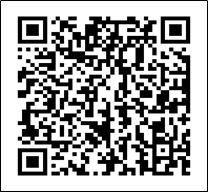 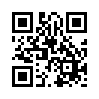 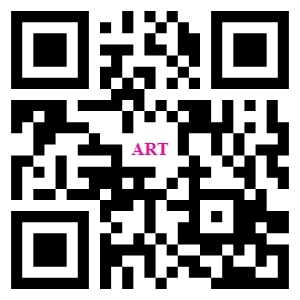 附件15臺南市112學年度精進國民中小教師教學專業與課程品質整體推動計畫藝術領域輔導工作小組工作檢核表課程名稱：       辦理日期：臺南市112學年度精進國民中小學教師教學專業與課程品質整體推動計畫十二年國民基本教育課程綱要相關增能計畫經費統計表單位：新臺幣（元）  填表人：林武成、陳建安　　　　　　　　　　　               112年3月20日填職稱姓名服務單位職稱專長團長鄭新輝臺南市政府教育局局長課程領導新課綱辦公室召集人王崑源臺南市政府教育局副局長課程領導執行秘書陳思瑀臺南市政府教育局督學課程領導課程督學江怡靜臺南市政府教育局課程督學課程領導課程督學吳儒興臺南市政府教育局	課程督學課程領導諮詢教授林玫君臺南大學藝術學院院長、專任教授表演藝術國小組召集人鄭宇盛臺南市玉山國民小學校長視覺藝術國中組召集人敬世龍臺南市官田國民中學校長綜合教育管理國小組副召集人歐陽兩坤臺南市依仁國民小學校長課程企業管理國小組副召集人郭靜芳臺南市大港國民小學校長課程國小組副召集人林秋美臺南市新東國民小學校長音樂國小組副召集人李貞儀臺南市文元國民小學校長課程、音樂國小組副召集人丁女玲臺南市月津國民小學校長課程國中組副召集人蔡淑芬臺南市麻豆國民中學校長綜合教育管理國小執行秘書陳建安臺南市漚汪國民小學教務主任音樂、視藝國中執行秘書林武成臺南市官田國民中學總務主任視覺藝術兼任輔導員林慧清臺南市土城國民小學學務主任資訊兼任輔導員陳秀玲臺南市崇學國民小學教師表演藝術兼任輔導員何友仁臺南市和順國民小學輔導主任視覺藝術兼任輔導員胡毓琪臺南市永康國民小學教師音樂兼任輔導員陳佳琳臺南市二溪國民小學教師音樂兼任輔導員陳盈秀臺南市和順國民小學教師音樂兼任輔導員高國騰臺南市安業國民小學教師視覺、表演藝術兼任輔導員施智仁臺南市和順國民小學教師視覺、雙語兼任輔導員魏士超臺南市大灣高中教師視覺藝術兼任輔導員曾旭維臺南市九份子國民中學教師表演藝術兼任輔導員蔡淑芬臺南市後甲國民中學教師視覺藝術兼任輔導員顏妙容臺南市永康國民中學教師音樂兼任輔導員邱儀甄臺南市永康國民中學教師表演藝術編號姓名職務服務階段輔導團三階課程認證情形（階段/年度）專業人才培訓認證情形（階段/年度）十二年國教種子講師培訓認證情形 十二年國教種子講師培訓認證情形 十二年國教種子講師培訓認證情形 十二年國教種子講師培訓認證情形 編號姓名職務服務階段輔導團三階課程認證情形（階段/年度）專業人才培訓認證情形（階段/年度）總綱主題進階領綱本位評量1鄭宇盛總召集校長國小領導人（110）評鑑人員進階(99)教學輔導教師(103)ˇˇ2敬世龍召集校長國中領導人(103)完成「人才培育及認證課程」ˇ3歐陽兩坤召集校長國小領導人(109)評鑑人員初階(98)、進階(108)ˇˇˇ4李貞儀副召集校長國小評鑑人員初階(103)ˇ5林秋美副召集校長國小領導人(104)教學輔導教師(106)ˇ6郭靜芳副召集校長國小領導人(103、104)評鑑人員初階(97)ˇ7丁女玲副召集校長國小領導人(110)評鑑人員進階(100)8蔡淑芬副召集校長國中完成「人才培育及認證課程」ˇ9林武成國中執行秘書國中初階(106)進階(107)ˇˇˇ10陳建安國小執行秘書國小初階(103)進階(105)教學輔導教師(105.106 )評鑑人員初階(103)ˇ11林慧清兼任輔導員國小初階(97)進階(99)評鑑人員初階(101)ˇ12胡毓琪兼任輔導員國小初階(105)進階(107)評鑑人員進階(108)ˇˇˇˇ13陳秀玲兼任輔導員國小初階(103)進階(104)評鑑人員初階(96)、進階(101)ˇˇˇˇ14何友仁兼任輔導員國小初階(107)評鑑人員初階(101)、進階(104)ˇ15陳佳琳兼任輔導員國小初階(109)進階(110)評鑑人員初階(103)ˇ16陳盈秀兼任輔導員國小初階(109)評鑑人員初階(101)、進階(105)ˇ17高國騰兼任輔導員國小18施智仁兼任輔導員國小19蔡淑芬兼任輔導員國中初階(106)進階(107)評鑑人員初階(104)、進階(105)20邱儀甄兼任輔導員國中21魏士超兼任輔導員國中初階(102)進階(103)進階回流（108）領導人(109)評鑑人員初階(105)、進階(106)ˇ22顏妙容兼任輔導員國中初階(100)進階(101)進階回流（108）領導人(110)23曾旭維 兼任輔導員	國中評鑑人員初階(110)組織架構組別成員姓名及職稱主要負責業務組織架構國中小召集人敬世龍校長鄭宇盛校長1.召集領域小組會議。2.統籌、督導本領域輔導小組工作之推展。組織架構國中小副召集人蔡淑芬校長、郭靜芳校長林秋美校長、李貞儀校長歐陽兩坤校長、丁女玲校長協助領域國中小輔導小組工作之推展。組織架構國中小執行秘書林武成主任陳建安主任1.推展領域輔導小組安排、規劃及實施，各項工作運作。2.跨校聯繫協調各項事務。3.建置與管理本領域網站。4.各項行政工作之支援及經費核銷。5.書面資料整理及成果彙整。6.召集成員集思廣益，研擬年度輔導業務推展。組織架構兼任輔導員魏士超老師、顏妙容老師邱儀甄老師、蔡淑芬老師曾旭維老師、胡毓琪老師林慧清主任、施智仁老師何友仁主任、陳秀玲老師高國騰老師、陳佳琳老師陳盈秀老師、曾旭維老師1.課程與教學之研究與研發改進。2.素養導向教學示例研發。3.協助規劃辦理教師專業成長研習。4.問題及解決策略之研討。5.各校領域諮詢服務，提供教學資源與教學疑難建議。6.輔導團資源網絡建立與管理。7.協助成立與帶領跨校藝術教師專業社群。組織架構諮詢教授林玫君教授1.提供領域團隊所遇到疑難問題之解答暨參與會議並予指導。2.提供研習教材最新資訊。3.輔導團相關問題諮詢、協助。現況優勢待突破難點學習領域1.臺南地區有美術館、奇美博物館及歷史博物館、總爺藝文中心、蕭壟文化園區、圖書館新總館等藝術場域，可發展地方藝文特色課程。2.臺南市擁有全國最大量文化資產，無論是有形文化資產或無形文化資產，皆可成為「臺灣學」跨領域課程設計的元素。3.教育局推動藝術深耕多年，各校規劃之本位課程深具藝文特色。4.各學校依國民中小學教學正常化實施要點，落實教學正常化，改善師資不足問題，對於未具藝術專長之教師，提供非專長教師增能進修之機會。1.地區幅員廣大，中小型學校居多，有城鄉差距，藝術教學資源及師資分配不均。2.小校藝術師資多為兼課或配課，部分學校課程安排在領域時間，故教師無法參與相關藝術增能研習。3.藝術課經常淪為跨領域課程之配角，應建立藝術教學專業性及自主性。4.藝術領域包含三個學科，在教學時數減少下，要兼顧學科本質及跨科、跨領域教學，對教師而言有難度。5.相關政策性海報的美術比賽過多(海報、卡片、書籤)，強迫性的參與，影響正常教學。國小1.領域教師各具專長也樂於學習新知。2.除十二年國教總綱宣導，積極辦理藝術領綱素養導向教學工作坊，俾利教師盡速了解國家教育政策，實踐於教學現場。3.各校音樂團隊積極參加臺南市音樂比賽，因此本團辦理之直笛和合唱曲目詮釋分析研習參加者相當踴躍。1.國小表演藝術師資仍嚴重缺乏。2.國小為包班制，具藝術領域之專長教師受限於排課制度，若擔任導師經常無法發揮專長。3.多數小學校無藝術教師，以外聘教師擔任，教材教法、專業知能有待提升。4.選用之審定本教科書內容仍為分科，教師普遍缺乏藝術三學科統整課程設計之能力。5.各校於共同進修日期排滿各種校內研習，使想要參加專業研習之教師難以出席。國中1.領域教師專業能力佳，自組專業教師社群人數增加。2.領域教師參與美感計畫與跨領域美感課程人數增加中，學生能接觸更多元之美感課程。3.各校踴躍參與臺南市音樂比賽各類別比賽。4.本團規劃之跨越藝情系列研習，符合領綱精神，教師參與度趨高。1.部分藝術教師兼任導師或行政，因工作任務無法參加研習。2.教育政策的改變，部分教師接受意願不高，需結合課程實施，推動有些阻力。3.各校彈性課程多考量校內師資結構以學科為主，藝術課程不受重視。4.少子化問題衝擊藝術領域教學，出現許多擁有近二十年教學經驗的教師超額無法發揮所長，藝術課程淪為配課、兼課，藝術專業自主不再。學習領域輔導團1.團員積極參與教育部總綱及領綱種子教師培訓，能解讀與推動十二年國教政策。在到校諮詢時能帶領教師認識藝術領綱。2.團員學有專精，每一學科都有三至四位輔導員，能夠針對藝術各科做深入研究與輔導；另有資訊與雙語專長，能膺負雙語政策，協助領域教師雙語課程及數位學習。3.團員行政與教學資歷豐富，能解決現場教師疑難，並樂於教學分享。4.近年來團員積極參加美感設計創新課程及美感跨領域課程，並且分享成果。5.輔導團在分區到校諮詢服務時，建立夥伴學校共學模式，協助成立學習社群，規劃校本藝術課程。6.輔導員深具熱忱，能在到校諮詢時擔任示範教學，分享跨領美感課程操作歷程。7.重視團隊精神，中小學輔導團合併運作，共同辦理教師研習、專業成長，每學期至少兩次共同會議，落實十二年國教銜接精神。1.大臺南市服務範圍區域廣大，無法針對各校做深入輔導。2.國中小輔導團員因是兼任，校務多繁重，因此流動率略高。持續有新進輔導員，仍需多方增能，鼓勵團員完成輔導員三階培訓。3.國中小教師教學需求有差異性，多數研習仍須分開辦理。4.國中非專研習課程，參與者以領域教師居多，配課教師參加意願不高，而兼課教師忙於甄試少有出席者。5.藝術領域教學範圍廣泛，教師需專業增能的內容頗多，所開設研習雖針對教師需求，仍有不足。年度111學年112學年113學年度團務規劃重點1.協助各校推動藝術領域雙語教學、性平議題融入藝術教學並於到校諮詢時分享教學案例。2.持續培養優秀人才擔任輔導員及研習講師。3.配合十二年國教課綱核心素養規劃相關課程設計與多元評量教師工作坊研習。4.繼續辦理「跨越藝情」、「通情達藝」系列跨領域教師增能研習，精進教師跨域專業能力。5.辦理各項專業課程研習，協助教師落實素養導向藝術課程規畫與教學。                          6.研發與推廣優良素養導向案例，並進行觀議課教學經驗分享。7.持續協助成立跨校藝術社群，建置教師專業社群網絡。8.繼續辦理非專長教師增能研習，精進非專教師專業知能與教學活動設計能力。9.建立資源共享平台，整合藝術教學資源。10.持續與各大專院校、美術館合作進行藝術教學專業教師培訓。11.建立臉書粉絲專頁，即時提供藝文訊息。1.持續協助各校推動藝術領域雙語教學、性平議題融入，並於到校諮詢時分享教學案例。2.建置藝術教學人才庫，協助各校進行藝術教學課程規畫與教學。3.規劃與設計素養導向藝術行動學習教學方案，推廣科技化數位藝術課程教學。4.辦理各項教師增能研習，強化教師素養導向跨領域主題統整課程與教學能力。5.擴大辦理非專長教師增能，精進教師專業知能、跨領域教學活動設計能力。6.與各大專院校、美術館、在地藝文社團合作，進行藝術教學專業教師培訓。7.辦理藝術領域雙語教學相關研習，協助教師增能。8.平日因各校已規劃校內教師研習，因此報名參與人數不多，且半天研習內容較無法深入，未來規劃改以寒暑假全天辦理。1.鼓勵團員完成輔導員三階培訓。2.培養各校藝術專長種子教師，未來借助專長擔任輔導員或研習講師。3.研討轉化十二年課綱素養導向之課程教學及評量示例。4.推廣跨領域美感教學經驗分享，持續精進藝術教學。 5.於到校諮詢時分享雙語教學策略，除課室英語外，協助教師增進領域雙語教學知能。  6.宣導學習社群組織與交流，了解各項藝術相關社群運作模式。7.成立跨校的學習社群組織，系統性建置教師專業社群交流網絡。8.辦理非專長教師增能，增進教師專科教學能力。9.推動設計思考歷程，與問題導向相關研習工作坊。10.與屏東大學、臺南大學、許石音樂館、文化局合作進行藝術專業教師培訓。項次類型活動名稱承辦學校活動內容及成效辦理日期辦理地點01分區到校諮詢服務國小上學期第一次分區到校諮詢服務安慶國小1.藝術領綱宣講。2.成立跨校教師社群。3.備課策略--教學共備主題發想、教學主題概念產出。4.隨手玩藝—教學策略分享。111.09.21安慶國小、月津國小01分區到校諮詢服務國小上學期第二次分區到校諮詢服務安慶國小1.藝術饗宴—如何觀課與議課？2.輔導員公開授課及觀議課、錄影後至現場教學演練與觀議課。3.藝術跨領域教學與評量案例分享回饋。 111.10.19安慶國小、月津國小01分區到校諮詢服務國小上學期第三次分區到校諮詢服務月津國小1.藝術領綱宣講。2.成立跨校教師社群。3.備課策略--教學共備主題發想、教學主題概念產出。4.隨手玩藝—教學策略分享。111.11.16安慶國小、月津國小01分區到校諮詢服務國小上學期第四次分區到校諮詢服務月津國小1.藝術饗宴—如何觀課與議課？2.輔導員公開授課及觀議課、錄影後至現場教學演練與觀議課。3.藝術跨領域教學與評量案例分享回饋。111.12.14安慶國小、月津國小01分區到校諮詢服務國小下學期第一次分區到校諮詢服務信義國小1.藝術領綱宣講。2.成立跨校教師社群。3.備課策略--教學共備主題發想、教學主題概念產出。4.隨手玩藝—教學策略分享。112.03.08信義國小、柳營國小01分區到校諮詢服務國小下學期第二次分區到校諮詢服務信義國小1.藝術饗宴—如何觀課與議課？2.輔導員公開授課及觀議課、錄影後至現場教學演練與觀議課。3.藝術跨領域教學與評量案例分享回饋。112.04.12信義國小、柳營國小01分區到校諮詢服務國小下學期第三次分區到校諮詢服務柳營國小1.藝術領綱宣講。2.成立跨校教師社群。3.備課策略--教學共備主題發想、教學主題概念產出。4.隨手玩藝—教學策略分享。112.05.03信義國小、柳營國小01分區到校諮詢服務國小下學期第四次分區到校諮詢服務柳營國小1.藝術饗宴—如何觀課與議課？2.輔導員公開授課及觀議課、錄影後至現場教學演練與觀議課。3.藝術跨領域教學與評量案例分享回饋。112.05.31信義國小、柳營國小01分區到校諮詢服務國中永康區分區到校諮詢服務大灣國中1.介紹輔導團服務內容及研習資訊。2.邀請教師們加入輔導團的分區LINE群組和藝術輔導團的臉書粉絲專頁。3.介紹各項藝術活動與資源分享。4.介紹教師專業社群與經驗分享。5.跨領域美感課程實施經驗分享。6.綜合座談。111.09.22中山國中01分區到校諮詢服務國中中西區分區到校諮詢服務成功國中1.介紹輔導團服務內容及研習資訊。2.邀請教師們加入輔導團的分區LINE群組和藝術輔導團的臉書粉絲專頁。3.介紹各項藝術活動與資源分享。4.介紹教師專業社群與經驗分享。5.跨領域美感課程實施經驗分享。6.綜合座談。111.10.20柳營國中01分區到校諮詢服務國中中新豐區分區到校諮詢服務後壁國中1.介紹輔導團服務內容及研習資訊。2.邀請教師們加入輔導團的分區LINE群組和藝術輔導團的臉書粉絲專頁。3.介紹各項藝術活動與資源分享。4.介紹教師專業社群與經驗分享。5.跨領域美感課程實施經驗分享。6.綜合座談。111.11.24官田國中01分區到校諮詢服務國中大內區分區到校諮詢服務大內國中1.介紹輔導團服務內容及研習資訊。2.邀請教師們加入輔導團的分區LINE群組和藝術輔導團的臉書粉絲專頁。3.介紹各項藝術活動與資源分享。4.介紹教師專業社群與經驗分享。5.跨領域美感課程實施經驗分享。6.綜合座談。111.12.15仁德國中01分區到校諮詢服務國中南化區分區到校諮詢服務南寧國中1.介紹輔導團服務內容及研習資訊。2.邀請教師們加入輔導團的分區LINE群組和藝術輔導團的臉書粉絲專頁。3.介紹各項藝術活動與資源分享。4.介紹教師專業社群與經驗分享。5.跨領域美感課程實施經驗分享。6.綜合座談。112.04.06南寧國中01分區到校諮詢服務國中東區、南區分區到校諮詢服務海佃國中1.介紹輔導團服務內容及研習資訊。2.邀請教師們加入輔導團的分區LINE群組和藝術輔導團的臉書粉絲專頁。3.介紹各項藝術活動與資源分享。4.介紹教師專業社群與經驗分享。5.跨領域美感課程實施經驗分享。6.綜合座談。112.04.27海佃國中01分區到校諮詢服務國中安南區、安平區分區到校諮詢服務新市國中1.介紹輔導團服務內容及研習資訊。2.邀請教師們加入輔導團的分區LINE群組和藝術輔導團的臉書粉絲專頁。3.介紹各項藝術活動與資源分享。4.介紹教師專業社群與經驗分享。5.跨領域美感課程實施經驗分享。6.綜合座談。112.05.04新市國中01分區到校諮詢服務國中北門區分區到校諮詢服務佳興國中1.介紹輔導團服務內容及研習資訊。2.邀請教師們加入輔導團的分區LINE群組和藝術輔導團的臉書粉絲專頁。3.介紹各項藝術活動與資源分享。4.介紹教師專業社群與經驗分享。5.跨領域美感課程實施經驗分享。6.綜合座談。112.06.08佳興國中01分區到校諮詢服務國中領域召集人「藝術領域素養導向跨領域課程設計-台灣雙語教育藍圖官田國中1.藝術領域核心素養導向跨領域2.課程設計藝術跨領域課程實作分享3. 藝術雙語之情境化教學111.10.13中華醫事科大01分區到校諮詢服務「直笛曲目分析與詮釋」工作坊-國中場及國小場玉山國小1.增進教師對藝術領域音樂教學的認識。2.提升教師對直笛曲目分析與詮釋之教學能力。3.參與教師能指導學生表現自己，進行音樂學習活動。111.08.18文元國小01分區到校諮詢服務「合唱曲目分析與詮釋」工作坊-國中場及國小場官田國中1.增進教師對藝術領域音樂教學的認識。2.提升教師對合唱曲目分析與詮釋之教學能力。3.參與教師能指導學生表現自己，進行音樂學習活動。111.08.18文元國小01分區到校諮詢服務通情達藝系列-「擊樂劇場導聆與實作」工作坊玉山國小1.認識擊樂劇場2.擊樂劇場介紹3.實作演練一起玩擊樂111.08.17文元國小01分區到校諮詢服務通情達藝系列-「體驗聲活-聲音創作計畫」工作坊玉山國小1.從聲響實驗體驗將日常的物件作為樂器2.開展跨域合作，帶領教師走進全新的現代音樂領域  112.01.25和順國小01分區到校諮詢服務輔導員增能「藝術旅書香」工作坊玉山國小1.美術館導覽與環境美學2.常態館導覽與作品賞析3.特展導覽與作品賞析111.10.14111.12.19玉山國小01分區到校諮詢服務通情達藝系列--「讓教學創新的策展力」研習玉山國小1.展覽的意義與類型2.展覽策畫的面向與推動3.展覽規劃實務與操作111.10.05文元國小01分區到校諮詢服務通情達藝系列--「故事與議題融入的戲劇活動」工作坊玉山國小1.將繪本與戲劇結合，融入語文活動中2.議題與戲劇的結合，體驗與討論112.07.05和順國小01分區到校諮詢服務通情達藝系列－「看的觀點-美術鑑賞的視界與創意」工作坊玉山國小1.美術鑑賞與美感教育2.鑑賞教學與學生學習的關聯3.藝術作品賞析教學111.04.20月津國小01分區到校諮詢服務跨越藝情系列：「關於策展這件事」工作坊官田國中1.策展前---展覽內容探討2.策展中---想像成為真實3.策展後---以藝術教育發酵111.09.29中華科大01分區到校諮詢服務跨越藝情系列:「街頭上表演藝術人生-指上溜溜球」工作坊官田國中1.街頭表演教學2.溜溜球實作教學111.11.17中華科大01分區到校諮詢服務跨越藝情系列:「土地流轉的劇場與教學實踐—雞屎藤舞蹈劇場跨域創作工作坊」官田國中1.「無用的」文化在地轉譯與創作2.「可能有用的」劇場教學場上身與心的實踐112.05.11中華科大01分區到校諮詢服務跨越藝情系列：「纖維藝術概念與實作」工作坊官田國中1.台灣當代纖維藝術思潮2.認識在地素材3.以天然纖維素材編織小物112.03.30藝術大學01分區到校諮詢服務跨越藝情系列-「電影配樂認識與運用」工作坊官田國中1.從聲音聽故事--電影配樂與音效設計2.電影配樂工作流程3.電影配樂的實務運用112.03.09藝術大學01分區到校諮詢服務跨越藝情系列-【親愛的，我把音樂課變雙語囉!】官田國中1.雙語在音樂課實行的優勢及特色2.雙語基本觀念3.將雙語融入原本教案教師教案實作111.12.08中華科大04非專長教師研習國小非專長教師增能研習—「漫遊藝情」工作坊玉山國小1.拓印創作教學2.數位影像應用與教學3.水彩基本技法教學111.08.10-111.08.25和順國小04非專長教師研習國中非專長授課教師增能研習「藝術領域教學實務工作坊」官田國中1.木箱鼓創作教學2.水墨應用與教學3.色鉛筆教學4.Cats貓妝實作111.08.10-111.08.25官田國中05教師研習專業社群臺南市111學年度合唱教學應用與實務教師社群研習官田國中1.協助藝術領域教師認識十二年國教藝術領域核心素養內涵，提升研究及教學專業能力。2.結合臺南市對合唱音樂愛好的老師，聘請專業合唱指揮指導，增進音樂教師的合唱專業知能。111.09~112.06文元國小05教師研習專業社群臺南市111學年度直笛教學應用與實務教師社群研習官田國中1.協助藝術領域教師認識十二年國教藝術領域核心素養內涵，提升研究及教學專業能力。2.結合本市對直笛音樂愛好的老師，聘請專業直笛教師指導，增進音樂教師的直笛專業知能，交換教學心得，改進教學技巧及方法。111.09~112.06海佃國小05教師研習專業社群雲嘉南地區視覺藝術教學研究社群新東國小1.協助教師由教學實踐與研究理解視覺藝術教學內涵。2.結合雲嘉南藝術專長教師共同研究改進教學。111.08~112.07新東國小06專案計畫初任藝術教師增能工作坊玉山國小協助初任教師增進藝術領綱素養導向課程設計及多元評量知能。111.12.24開元國小06專案計畫教育部實踐藝術教學實踐與研究計畫-藝術共同經驗教師增能研習玉山國小1.視覺藝術教學實踐計畫說明會。2.成立視覺藝術教師社群。3.辦理二場視覺藝術教師藝術共同經驗增能研習。111.10.22~111.11.05和順國小07研究創新輔導小組專業成長工作坊：藝術觀課與議課研習活動玉山國小官田國中團員共同編寫素養導向跨領域教學示例，並進行現場教學或演練，以供研習教師觀課、議課研討。111.08~112.07玉山國小07研究創新輔導小組專業成長工作坊：教學平台運用玉山國小官田國中由團員編撰行動學習內容，以作為藝術教學補充教材。111.08~112.07官田國中08資源整合線上直播教學藝術領域輔導小組全臺首學「課程博覽會」藝術領域說課線上直播雙語課程教學 111.09、 112.06臺南二中08資源整合更新藝術教師電子郵件群組建立臺南藝術教師分區line群組藝術領域輔導小組更新臺南市國中小藝術教師電子郵件群組，建立臺南藝術教師分區line群組，有效進行資源分享。111.08~112.07藝術領域輔導小組08資源整合藝術領域網站建置與更新藝術領域輔導小組提供教學資源下載與資訊分享，創造教師交流平臺。111.08~112.07藝術領域輔導小組08資源整合成立臉書粉絲專頁藝術領域輔導小組公布最新藝文訊息及活動成果111.08~112.07藝術領域輔導小組運作模式內容預定期程備註團務會議健全輔導推動機制，輔導工作規劃與檢討。教學心得分享與交流，數位及雙語課程教材研發與教案設計。112.09~113.06每個月至少一次分區到校諮詢服務新課綱藝術領域素養導向課程設計與評量、美感跨領域、數位及雙語課程教學分享，鼓勵教師組織專業社群，並辦理公開觀議課。112.09~113.06國中小每學期各4次臺南市國教輔導團藝術網站精進計畫與成果、素養導向教學設計示例、多元評量示例、教學點子庫、藝文各項研習訊息。112.09~113.07計畫成果訊息傳遞資源分享線上教學資源平臺全臺首學「課程博覽會」藝術領域說課線上直播課程教學、藝術領域電子書分享。112.08~113.07資源分享臺南市藝術領域輔導團Facebook社群、e-mail群組、google  site及LINE群組建立藝術教師群組即時通訊。團員透過網路社群得悉團務最新動態，即時互動討論，上傳教學資源。112.08~113.07建立粉絲專頁訊息傳遞分區藝術領綱研習國中辦理二場全市領域召集人領綱研習。112.08~113.07資源分享非專長教師增能工作坊國中二場、國小四場，協助非專長教師增能。112.08~113.07研習增能專業成長工作坊研討教育議題及開發相關教案，國中小輔導員共同增能、跨區交流。112.08~113.07每個月一次教師專業社群協助成立音樂及視覺藝術、表演藝術等教師社群。112.08~113.07合唱及直笛教師社群、教育部實踐藝術教學教師社群、藝術初任教師社群工作項目推動重點行動方案一、理念倡導1.甄選優秀輔導小組成員且依據專長分工。2.規劃年度目標、健全輔導推動機制，落實課程與教學領導理念。3.充實到校諮詢服務內容，提供專業服務。4.提供藝術教師學習診斷建議，促進課程與教學品質。 5.增進藝術領域教師對十二年國教、國家雙語政策雙語之認識與理解。6.與其他縣市藝術輔導團進行團務經驗交流。 1.依據團員專長領域分工。2.定期召開國中小共同及個別團務會議。3.系統規劃分區到校服務內容。4.規劃團員分享、課程與教學綜合座談。5.到校諮詢宣講十二年國教及藝術領綱內涵、國家雙語政策。6.參與全國藝術輔導群相關研習與研討會。7.辦理團員跨市交流增能研習。二、專業增能(政策協作、專業發展、教學實踐、本團之特色)1.提升團員藝術領域雙語及數位教學能力，協助各校進行領域雙語及數位教學。2.提升教師對十二年國教政策之理解與運用能力。3.鼓勵教師從素養導向設計教學活動、融入重大議題，符合十二年國教推動精神。4.有系統為教師增能，深化教師專業內涵，提升教師專業知能。 5.宣導推廣教師公開觀課，透過共同觀課研習，活化課程，翻轉課堂。6.增進國中小藝文非專長教師教學知能，促進藝文教學正常化。7.推展美感教育，應用在地藝文資源。1.鼓勵團員積極參與雙語及數位教學相關增能研習及社群，在到校諮詢時與領域教師分享。2.邀請專家、中央輔導團團員協助辦理領域召集教師、種子教師增能活動。3.辦理藝術領綱素養導向教學設計與評量工作坊、領域召集人專業成長工作坊。4.持續辦理規劃一系列「通情達藝」、「跨越藝情」工作坊專業增能研習，精進藝術教師專業知能。5.課程博覽會、輔導員公開觀議課。6.擴大辦理非專長教師增能工作坊研習。7.與臺南大學、臺南美術館、許石音樂圖書館、臺灣歷史博物館、勾勾手合作社等藝文單位合作進行藝術教師培訓。三、培育人才(組織運作、專業發展)1.團員能夠了解與協助新課綱推動、具備藝術領綱宣講能力、雙語領域教學能力。 2.團員能具備國教輔導團人員三階培訓及認證資格，以推展輔導業務。3.培養教師專業能力，進行合作教學、補救教學、有效教學之宣導推廣。4.輔導團員與藝術領域教師能同步成長。1.團員參加全國藝術領綱種子教師培訓、雙語教師人才培訓。 2.團員參加國教輔導團人才培育及認證課程、中央及分區研習。3.辦理領域召集人會議及工作坊、成立教師研究社群，招募人才4.建立臉書粉絲專頁，即時提供藝文訊息。四、教學研發(政策轉化、教學實踐、本團之特色)1.領域雙語及數位教學課程研發。2.依輔導員專長分工研發素養導向教學設計示例、多元評量示例，於分區到校諮詢服務時進行分享。3.配合十二年國教精神推動適性多元創意課程研發，帶領教師實作多元評量策略。4.結合十二年國教內涵及指標，與本市教育施政工作方向:五力全開「點亮孩子心中的希望」藍圖，發展美感跨領域課程，提供創意教學方法，發展生活美感、在地全球化、問題解決能力之多元智慧統整課程，形塑在地藝術教學特色。5.彙集與推廣優良教學評量方式，提供領域教師參考，符應本市雲端媒體創新機教育特色。6.辦理團員增能活動，發展線上教學教材，行動學習在藝術領域的應用，進行實踐成果分享。7.承辦教育部視覺藝術教學實踐研究專案計畫雲嘉南區教師研習及社群運作。1.於團務活動時研討領域雙語及數位教學有效策略。2.辦理藝術教學設計及多元評量示例分享及產出工作坊、輔導員公開授課。3.辦理素養導向教學與多元評量工作坊。4.協助辦理藝術深耕計畫。5.將創新教案成果彙整於輔導團網站，供教師參考。 6.辦理行動學習教材研發、數位教學相關研習7.持續辦理教育部視覺藝術教學實踐研究專案計畫。五、評估檢核1.進行課程討論會議、組織運作模式討論、分組分工、待解決問題討論。2.建置教材教法資料庫，提供有效教學與多元評量優良示例教案。3.檢視到校服務及精進計畫研習成效與回饋意見，做為辦理依據及參考。4.進行教學研討與精進教學研習活動，發掘優秀講師、教師與團體，發展專業社群。5.建置臺南市國中小藝術教師電子郵件群組、Line群組，即時傳達藝文資訊，即時有效分享團務資訊、教學資源、宣導十二年國教政策及網站連結。6.配合臺南市輔導團工作績效考核，進行輔導員自我檢核評分及考核小組複核評分。1.定期召開國中小共同會議、個別團務會議，檢討工作成效與擬定改進策略。2.強化網站資源整合與成果呈現。3.工作問卷調查與回饋分析。4.充實網站資源，建置藝文教師通訊群組。5.進行團務檢討工作，輔導團工作績效考核自評。臺南市112學年度精進國民中小學教師教學專業與課程品質整體推動計畫國民教育輔導團藝術領域輔導小組運作計畫行動方案摘要表臺南市112學年度精進國民中小學教師教學專業與課程品質整體推動計畫國民教育輔導團藝術領域輔導小組運作計畫行動方案摘要表臺南市112學年度精進國民中小學教師教學專業與課程品質整體推動計畫國民教育輔導團藝術領域輔導小組運作計畫行動方案摘要表臺南市112學年度精進國民中小學教師教學專業與課程品質整體推動計畫國民教育輔導團藝術領域輔導小組運作計畫行動方案摘要表臺南市112學年度精進國民中小學教師教學專業與課程品質整體推動計畫國民教育輔導團藝術領域輔導小組運作計畫行動方案摘要表臺南市112學年度精進國民中小學教師教學專業與課程品質整體推動計畫國民教育輔導團藝術領域輔導小組運作計畫行動方案摘要表項次行動策略或計畫名稱內容概述執行期程經費預算經費來源1團員團務會議暨團員增能1.討論輔導團作項目，擬定工作進度與分工。2.輔導工作進度追蹤與檢討。3.研討國教藝術領綱內容，研擬素養導向教學設計及評量策略。4.社群運作及教師共備知能探討。5.期末檢討輔導工作推動成效，擬定改進策略。6.團員專業成長。112.08~113.06(p.23-25)8,500元█教育部精進補助-輔導小組運作□縣市自籌□其他:請說明2分區到校諮詢服務1.輔導團計畫暨十二年國教宣導。2.藝術領綱理解轉化、雙語政策宣導。3.組織教師社群、進行教學共備。4.社群運作及教師共備知能探討。5.雙語領域教學、素養導向教學與評量教學方案研討與分享。6.輔導員公開授課、觀課與議課。112.09~113.06 (p.26-27)8,500元█教育部精進補助-輔導小組運作□縣市自籌□其他:請說明3通情達藝系列-「好好玩的雙語音樂課」工作坊1.藝術領綱音樂關鍵內涵之了解。2.雙語音樂課裡的歌唱遊戲課3.雙語音樂課裡的節奏遊戲課112.09.09(p.28-29)20,000元█教育部精進補助-輔導小組運作□縣市自籌□其他:請說明4通情達藝系列-「當雙語走入表演藝術的課堂」工作坊1.認識情緒與關係-情緒視覺化2.認識情緒與關係-翻轉情緒練習3.雙語融入課程設計與發表112.08.16(p.30-31)22,000元█教育部精進補助-輔導小組運作□縣市自籌□其他:請說明5通情達藝系列「藝起來上ipad數位音樂課」工作坊1.數位音樂軟體介紹與教學2.數位音樂創作教學活動設計3.數位音樂創作教案分享4.學員操作體驗與討論112.08.23(p.32-33)24,000元█教育部精進補助-輔導小組運作□縣市自籌□其他:請說明6團員增能~~體驗陶藝創作之美-基礎陶藝教學研習1.陶藝創作的種類。2基礎陶藝創作的流程3.陶藝工具的操作與維護4.素養導向課程設計之分組與實作5.陶藝創作融入美術教學的實作112.11.02112.11.09(p.34-35)20,000元█教育部精進補助-輔導小組運作□縣市自籌□其他:請說明7跨越藝情系列:「以竹映光」工作坊1.竹材認識與編竹示範2.菊花紋穿花及六角邊底座3.組裝與測試113.07.05 (p.36-37) 25,000元█教育部精進補助-輔導小組運作□縣市自籌□其他:請說明8跨越藝情系列:「數位音樂」工作坊1.展覽的意義與類型2.展覽策畫的面向與推動3.展覽規劃實務與操作113.01.22(p.38-39)26,000元█教育部精進補助-輔導小組運作□縣市自籌□其他:請說明9跨越藝情系列:「漢字應用與篆刻實踐」工作坊1.認識工具材料及基本刀法操作與演練2.作品經營設計與實踐3.作品操作與實踐（微調）4.成果展示與發表113.07.2(p.40-41)26,000元█教育部精進補助-輔導小組運作□縣市自籌□其他:請說明10跨越藝情系列:「表演藝術X音樂跨域教學-集體創作工作坊」1.學生集體創作實例分享2.空間移動與伸展3.表情與身體對應投射練習4.身體節奏與律動探索112.08.23(p.42-43)20,000元█教育部精進補助-輔導小組運作□縣市自籌□其他:請說明11國中藝術領域召集人「從藝術探討AI新趨勢到極度吸睛簡報力」1.從藝術探討AI新趨勢2.簡報吸睛三元素3.上台吸睛技巧52招核心概念112.09.22113.03.22(p.44-46)22,000元█教育部精進補助-輔導小組運作□縣市自籌□其他:請說明12國中非專長授課教師增能研習「馬戲團與烏克麗麗體驗工作坊」1.福爾摩沙馬戲團欣賞2.烏克麗麗製作與教學112.08.21113.07.19(p.47-50)60,000元█教育部精進補助-輔導小組運作□縣市自籌□其他:請說明13國小非專長教師增能研習「藝術教學趣工作坊」1.袖珍場景創作教學2.數位影像應用與教學3.偶戲製作與教學4.藍染創作與教學112.08.15-112.08.18(p.51-55)83,000元█教育部精進補助-輔導小組運作□縣市自籌□其他:請說明經費來源與金額經費來源與金額申請教育部精進要點補助之地方輔導群運作，計200,000元申請教育部精進要點補助之地方輔導群運作，計200,000元申請教育部精進要點補助之地方輔導群運作，計200,000元申請教育部精進要點補助之地方輔導群運作，計200,000元經費來源與金額經費來源與金額縣市自籌，計__________元縣市自籌，計__________元縣市自籌，計__________元其他，計165,000元經費總計經費總計貳拾萬元貳拾萬元貳拾萬元貳拾萬元項次計畫名稱112年112年112年112年112年113年113年113年113年113年113年113年項次計畫名稱8月9月10月11月12月1月2月3月4月5月6月7月1輔導團員團務會議VV V V V V V V V V V2 分區到校諮詢服務V V V  VV V V V 3 通情達藝系列-「好好玩的雙語音樂課」工作坊V 4通情達藝系列-「當雙語走入表演藝術的課堂」工作坊V5通情達藝系列「藝起來上ipad數位音樂課」工作坊V6團員增能~~體驗陶藝創作之美-基礎陶藝教學研習V7跨越藝情系列:「以竹映光」工作坊V8跨越藝情系列:「數位音樂」工作坊V9跨越藝情系列:「漢字應用與篆刻實踐」工作坊V10跨越藝情系列:「表演藝術X音樂跨域教學-集體創作工作坊」V11國中藝術領域召集人「從藝術探討AI新趨勢到極度吸睛簡報力」VV12國中非專長授課教師增能研習「馬戲團與烏克麗麗」VV13國小非專長教師增能研習「藝術教學趣工作坊」V項次行動策略或
計畫名稱預期成效執行期程1團員團務會議暨團員增能1.凝聚團員向心力，健全藝術領域課程與教學輔導機制。2.增進團員對十二年課綱藝術領域素養導向教學內涵的認識。3.增進團員課程設計及教學評量及設計飛番雲教材之專業知能，設計之教案及教材能供教師參考或運用於課堂實踐。4.提升團員帶領教師社群及教師觀議課活動之技巧。112.08~113.06(p.23-25)2分區到校諮詢服務1.增進教師對十二年課綱素養導向教學內涵的認識。2.提升領域雙語教學及數位教學知能。3.提升教師在進行觀議課活動之技巧。4.素養導向教學設計及多元評量示例，有效教學策略等能供教師參考運用於堂實踐。112.09~113.06 (p.26-27)3通情達藝系列-「好好玩的雙語音樂課」工作坊1.增進教師對十二年課綱藝術領域音樂教學的認識。2.提升教師對歌唱及節奏之教學能力。3.參與教師能指導學生表現自己，進行音樂學習活動。112.09~112.09(p.28-29)4通情達藝系列-「當雙語走入表演藝術的課堂」工作坊1.能精進本市國中小教師以雙語課程融入領域教學之專業知能，提升專業能力。 2.透過雙語表演藝術課程體驗，賦予課程設計的創新思維，激發教師雙語課程設計的教學創造力。3.透過研習的討論與回饋，教師能落實新課綱的共備精神，教學相長，建立夥伴關係。112.08.16(p.30-31)5通情達藝系列「藝起來上ipad數位音樂課」工作坊1.能精進本市國中小教師以數位音樂學習融入領域教學之專業知能，提升專業能力。 2.透過音樂軟體操作體驗，賦予音樂生活創新思維，激發教師數位教學創造力。3.透過研習的討論與回饋，教師能落實新課綱的共備精神，教學相長，建立夥伴關係。112.08.23(p.32-33)6團員增能~~體驗陶藝創作之美-基礎陶藝教學研習1.增進輔導員對在地藝文場所的認識，及環境美學之涵養。2.增進輔導員設計力跨域思維，探索當代性藝術、生活美感之可能性。3.增進輔導員思辨能力，以及如何利用在地資源融入課程教學中並品味在地美感。112.11.02112.11.09(p.34-35)7跨越藝情系列:「以竹映光」工作坊1.增進教師對十二年課綱素養導向鑑賞與表現教學內涵的認識。2.增進教師跨領域視覺藝術課程設計專業知能。3.素養導向教學設計及纖維藝術實作，能供教師教學策略參考，運用於課堂實踐。113.07.05 (p.36-37) 8跨越藝情系列:「數位音樂」工作坊1.精進本市國中藝術領域音樂老師運用iPad於課堂上的教學專業能力，強化教師將生生用平板政策落實於教學中。2.協助音樂教師教學數位化的設計專業智能，提升教學技巧。3.藉由實際操作練習以達到充實教學內容，並結合數位理論與實務，以活化教材教法。113.01.22(p.38-39)9跨越藝情系列:「漢字應用與篆刻實踐」工作坊1.增進教師對十二年課綱素養導向鑑賞與表現教學內涵的認識。2.增進教師跨領域視覺藝術課程設計專業知能。3.素養導向教學設計及書藝篆刻藝術實作，能供教師教學策略參考，運用於課堂實踐。113.07.2(p.40-41)10跨越藝情系列:「表演藝術X音樂跨域教學-集體創作工作坊」1.增進教師對十二年課綱素養導向鑑賞與表現教學內涵的認識。2.增進教師跨領域視覺藝術課程設計專業知能。3.素養導向教學設計及纖維藝術實作，能供教師教學策略參考，運用於課堂實踐。112.08.23(p.42-43)11國中藝術領域召集人「從藝術探討AI新趨勢到極度吸睛簡報力」1.開拓本市國中藝術領域召集人之教學視野，反思AI在新媒體藝術的影響力，強化教師轉化有效教學策略與方法之專業知能，以提升教學品質。2.增進本市國中藝術領域召集人之簡報技巧，提升課堂吸引力，讓課堂上的教學達到「開場吸睛、持續吸睛、結尾吸睛」，以提升教學品質。3.協助教師跨領域教學設計專業智能，提升教學技巧。4.藉由實際線上操作練習以達到充實教學內容，並結合理論與實務，以活化教材教法。112.09.22113.03.22(p.44-46)12國中非專長授課教師增能研習「馬戲團與烏克麗麗體驗工作坊」1.透過研習過程，提升本市藝術專長以及非藝術專長教師之教學能力。2.協助解決現非藝術專長教師教學上之難題。藉由實務研習活動，提昇藝術授課教師教學研究之能力。3.非專長授課教師能規劃課程設計，精進專業知能，在藝術領域教學上能得心應手。4.參與教師能遷移跨領域教學示例之內涵並實踐於課堂中。112.08.21113.07.19(p.47-50)13國小非專長教師增能研習「藝術教學趣工作坊」1.提供活化教學策略示範，達到藝術非專長領域教師增能的目的。2.以素養導向設計教學內容，讓教師了解新課綱之藝術領域內涵。3.提供藝術領域教師影像美學及影像設計技法，提升教師的教學品質與學生之學習興趣。4.藉由手機影像軟體實作活動，贈進教師數位教學技巧。創造教師教學對話、省思的機會，以達精進教學之效。112.08.15-112.08.18(p.51-55)層面目標參與者反應一、教師能了解十二年國教精神，以素養導向作為教學活動設計之依據。二、教師能了解觀議課活動之技巧，並共備成長。三、教師能認同提升自身專業知能，並省思教學方式，進而增進教學技巧。四、教師能體認學生的學習困境，透過教學模式的改變，提升學生的學習效果。輔導工作小組自評一、輔導工作小組能熟悉十二年國教藝術領綱內涵，完成素養導向教學設計與評量示例。二、輔導工作小組能依照研習活動實施計畫完成，並省思辦理方式，進而增進研習活動成效。三、輔導工作小組能分析並回應參與者反應，透過追蹤輔導，提升參與者的學習效果。預期成效評估方式評估效標評估工具一、教師研習後，落實於課堂的教學效果及教學技巧的提升。二、教師教學模式改變後，學生學習興趣及學習成效的提升。問卷調查一~1研習對教師教學模式改變意願。一~2教師將課程所學落實於教學中。一~3研習對教師教學效果提升的效益。二~1引發學生學習動機，提升學習興趣。二~2學生學習態度的改變及學習成效的提升。滿意度調查表暨回饋單線上回饋系統一、輔導工作小組能依照研習活動實施計畫完成，並檢視執行過程，進而增進研習活動成效。二、輔導工作小組能分析並回應參與者反應，透過追蹤輔導，提升參與者的學習效果。工作日誌、自我報告一~1研習活動對教師教學模式改變。一~2能反映參與教師精進教學議題與需求一~3計畫經費執行使用合理二~1引發教師參與動機，提升參與的意願。二~2教師參與態度的改變及增能成效的提升。工作檢核表日期時間工作項目工作內涵備註112/08/2413:30-18:00期初團務會議團務規劃到校諮詢規劃 、社群帶領技巧112/09/1413:30-18:00專業成長教育議題研討：研發雙語及數位教學藝術領域教學設計示例112/09/2813:30-18:00期中團務會議到校諮詢模式探討教師社群帶領知能112/10/1213:30-18:00期中團務會議輔導員共備及觀議課112/11/0213:30-18:00專業成長團員增能：陶藝創作與公共藝術之美探索1112/11/0913:30-18:00專業成長團員增能：陶藝創作與公共藝術之美探索2112/11/2313:30-18:00期中團務會議教育議題研討：如何指導藝術教學觀課與議課（性平）112/12/0709:00-18:00南區藝術領域研討會全員參加央團辦理之增能研習112/12/2113:30-18:00期中團務會議教育議題研討：研發雙語、數位教學設計示例113/01/0413:30-18:00期末團務會議檢討與省思教育議題研討：藝術教學觀課與議課研習活動113/03/0713:30-18:00期初團務會議教育議題研討：素養導向教學評量，研發相關示例用於課堂實踐113/03/2113:30-18:00期中團務會議學生學習成就研評量標準113/04/1113:30-18:00期中團務會議教育議題研討：多元評量標準示例113/04/2513:30-18:00專業成長數位平台運用113/05/1009:00-18:00南區藝術領域研討會全員參加央團辦理之增能研習113/05/1613:30-18:00期末團務會議檢討與省思教育議題研討：十二年國教課綱113/05/3013:30-18:00團務及成果彙整團務及成果彙整教育議題研討：十二年國教課綱113/06/0709:00-18:00全國藝術領域年度研討會派員參加央團辦理之增能研習項次項目單價（元）數量單位總價（元）備註1印刷費8025人份2,000會議資料印刷2膳費12050人份6,000共同會議團員誤餐費25人＊2學期3雜支5001式500紙張、便利貼、剪刀等文具教育部精進要點補助經費合計教育部精進要點補助經費合計教育部精進要點補助經費合計教育部精進要點補助經費合計教育部精進要點補助經費合計8,500市府預算補助經費合計市府預算補助經費合計市府預算補助經費合計市府預算補助經費合計市府預算補助經費合計0合計合計合計合計合計8,500日期時間工作內涵112學年第1學期(112年9月~12月)每一區二場次，共四場次08:30-11:30(國中)13:30-16:30(國小)1.雙語教育政策與理念宣導、新舊課綱比較與轉化。2.備課、公開授課，現場觀課、議課經驗交流分享3.教師社群運作相關知能分享4.素養導向教學與評量示例探討112學年第2學期(113年3月~6月) 每一區二場次，共四場次08:30-11:30(國中)13:30-16:30(國小)1.雙語教育政策與理念宣導、新舊課綱比較與轉化。2.備課、公開授課，現場觀課、議課經驗交流分享3.教師社群運作相關知能分享4.素養導向教學與評量示例探討國中時間國小時間活動內容負責單位備註08:20~08:3013:20~13:30報到輔導團/承辦研習學校08:30~08:4013:30~13:40主席致詞輔導團08:40~09:3013:40~14:30雙語教育政策與理念宣導，針對十二年國教精神與內涵、藝術領域課綱、國中學生學習成就評量標準、美感教育等政策進行分享。輔導團09:30~11:0014:30~16:00(第一次)備課策略與成果產出，教學方案研討與素養導向教學與評量示例分享。成立跨校藝術社群，由輔導員帶領教師共備，主題發想、教學主題概念產出。(第二次)輔導員或教師公開授課，現場觀課、議課討論、教師教學實踐分享。報告學校、輔導團11:00~11:3016:00~16:30綜合座談各校教學交流與疑難問題解答輔導團項次項目單價（元）數量單位總價（元）備註1教材教具費50016式8,000便利貼、海報紙、美工筆等操作材料/每場次500元/共16場國中小共16場2雜支5001式500剪刀、資料夾、膠帶等文具教育部精進要點補助經費合計教育部精進要點補助經費合計教育部精進要點補助經費合計教育部精進要點補助經費合計教育部精進要點補助經費合計8,500市府預算補助經費合計市府預算補助經費合計市府預算補助經費合計市府預算補助經費合計市府預算補助經費合計0合計合計合計合計合計8,500時間 課程內容 授課教師 備註 08:50-09:10報到    藝術輔導團 09:10-10:00（50mins）雙語音樂課裡的歌唱遊戲課1高雄市國教輔導團陳安瑜輔導員外聘講師1H10:20-11:50（90mins）雙語音樂課裡的歌唱遊戲課2高雄市國教輔導團陳安瑜輔導員外聘講師2H12:00-13:30午餐藝術輔導團13:30-15:20（50mins）雙語音樂課裡的節奏遊戲1高雄市國教輔導團陳安瑜輔導員外聘講師1H15:30-16:10（90mins）雙語音樂課裡的節奏遊戲2高雄市國教輔導團陳安瑜輔導員外聘講師2H16:10-16:30交流與回饋 藝術輔導團 項次項目單價（元）數量單位總價（元）備註1鐘點費2,0006節12,000外聘講師6H1H+2H+1H+2H2全民健康保險補充保費2531式253核實列支3講師交通費1402人次280講師高雄至臺南高鐵來回4印刷費3035人份1,050學員30人＋講師.工作人員5人5膳費12035人份4,200學員30人＋講師.工作人員5人6教材教具費2007組1,400響板、手鼓等分組教具，5人一組，每份200元*7組7雜支8171式817紙張、麥克筆等文具教育部精進要點補助經費合計教育部精進要點補助經費合計教育部精進要點補助經費合計教育部精進要點補助經費合計教育部精進要點補助經費合計20,000市府預算補助經費合計市府預算補助經費合計市府預算補助經費合計市府預算補助經費合計市府預算補助經費合計合計合計合計合計合計20,000時間 課程內容 授課教師 備註 08:50-09:10報到    藝術輔導團 09:10-10:00（50mins）認識情緒與關係-情緒視覺化桃園市仁和國中許鳳君老師外聘講師1H10:30-12:00（90mins）認識情緒與關係-翻轉情緒練習桃園市仁和國中許鳳君老師外聘講師2H12:00-13:30午餐藝術輔導團13:30-15:20（50mins）雙語融入課程設計（分組）桃園市仁和國中許鳳君老師外聘講師1H15:30-16:00（90mins）發表課程設計桃園市仁和國中許鳳君老師外聘講師2H16:00-16:20交流與回饋 藝術輔導團 項次項目單價（元）數量單位總價（元）備註1鐘點費2,0006節12,000外聘講師1H+2H+1H+2H2全民健康保險補充保費2531式253核實列支3講師交通費1,1902人次2,380講師桃園至臺南高鐵來回4印刷費3035人份1,050學員30人＋講師.工作人員5人5膳費12035人份4,200學員30人＋講師.工作人員5人6教材教具費2007組1,400分組教學海報、美工筆等用具，5人一組，每組200元*7組5雜支7171式717紙張、資料夾、膠水等文具教育部精進要點補助經費合計教育部精進要點補助經費合計教育部精進要點補助經費合計教育部精進要點補助經費合計教育部精進要點補助經費合計22,000市府預算補助經費合計市府預算補助經費合計市府預算補助經費合計市府預算補助經費合計市府預算補助經費合計合計合計合計合計合計22,000時間 課程內容 授課教師 備註 08:50-09:00報到    藝術輔導團 09:00-09:50（50mins）數位音樂軟體介紹與教學講師：臺北市興華國小方美霞老師助講：臺南市和順國小陳盈秀老師外聘講師1H 內聘助講1H10:00-11:30（90mins）數位音樂創作教學活動設計講師：臺北市興華國小方美霞老師助講：臺南市和順國小陳盈秀老師外聘講師2H 內聘助講2H11:30-13:30午餐藝術輔導團13:30-14:20（50mins）數位音樂創作教案分享講師：臺北市興華國小方美霞老師助講：臺南市和順國小陳盈秀老師外聘講師1H 內聘助講1H14:30-16:00（90mins）學員操作體驗與討論講師：臺北市興華國小方美霞老師助講：臺南市和順國小陳盈秀老師外聘講師2H 內聘助講2H16:00-16:10交流與回饋 藝術輔導團 項次項目單價（元）數量單位總價（元）備註1鐘點費2,0006節12,000外聘講師1H+2H+1H+2H1鐘點費5006節3,000內聘助理講師1H+2H+1H+2H2全民健康保險補充保費3161式316核實列支253＋633講師交通費1,3502人次2,700講師臺北至臺南高鐵來回4印刷費3035人份1,050學員30人＋講師.工作人員5人5膳費12035人份4,200學員30人＋講師.工作人員5人6雜支7341式734紙張、資料夾等文具用品教育部精進要點補助經費合計教育部精進要點補助經費合計教育部精進要點補助經費合計教育部精進要點補助經費合計教育部精進要點補助經費合計24,000市府預算補助經費合計市府預算補助經費合計市府預算補助經費合計市府預算補助經費合計市府預算補助經費合計0合計合計合計合計合計24,000時　　間（歷時h/min）活動內容主持人／主講人備註13:00-13:30報到藝術輔導團13:30-14:20（50mins）陶藝創作的種類綠月陶坊工作室負責人 王國雄先生外聘講師1H 14:30-16:00（90mins）基礎陶藝創作的流程陶藝工具的操作與維護綠月陶坊工作負責人 王國雄先生外聘講師2H16:00-16:10作品交流與提問藝術輔導團時　　間（歷時h/min）活動內容主持人／主講人備註13:00-13:30報到藝術輔導團13:30-14:20（50mins）素養導向課程設計之分組與實作綠月陶坊工作室負責人 王國雄先生外聘講師1H14:30-16:00（90mins）陶藝創作融入美術教學的實作。學員陶藝作品進窯燒綠月陶坊工作室負責人 王國雄先生外聘講師2H16:00-16:10作品交流與提問藝術輔導團項次項目單價（元）數量單位總價（元）備註1鐘點費2,0006節12,000外聘講師2,000元/節。每場次1H+2H *2場2全民健康保險補充保費2531式253核實列支3教材教具費30025人份7,500陶土、釉料、燒窯費、雕刻工具等材料每份300元4雜支2471式247文具用品等教育部精進要點補助經費合計教育部精進要點補助經費合計教育部精進要點補助經費合計教育部精進要點補助經費合計教育部精進要點補助經費合計20,000市府預算補助經費合計市府預算補助經費合計市府預算補助經費合計市府預算補助經費合計市府預算補助經費合計0合計合計合計合計合計20,000時　　間（歷時h/min）活動內容主持人／主講人備註08:30～09:00報到、開幕致詞輔導團隊9:00～10:30（90mins） 竹材認識編竹示範善月竹藝工作室負責人俞至善外聘講師2H10:30～10:40休息輔導團隊10:40～12:10（90mins）菊花紋穿花善月竹藝工作室負責人俞至善外聘講師2H12:10～13:30午餐休息輔導團隊13:30～14:20（50mins）六角邊底座善月竹藝工作室負責人俞至善外聘講師1H 14:20~14:30休息輔導團隊14:30～15:20（50mins）組裝與測試善月竹藝工作室負責人俞至善外聘講師1H15:20～15:30休息輔導團隊15:30～16:00綜合座談輔導團隊項次項目單價(元)數量單位總價(元)備註1鐘點費2,0006節12,000 外聘講師2,000元/節。每場次2H+2H+1H+1H *1場次2全民健康保險補充保費2531式253核實列支3印刷費1025人份250每場次學員20人+講師.工作人員5人。4膳費12025人份3,000 (學員20人+講師.工作人員5人)*1場次5教材教具費40020份8,000竹藝檯燈組(LED燈組、燈座、竹篾等) 400元*20份=8000元6場地佈置費5001場500海報、布條、展示板……等7雜支9971式997文具用品、紙張、資訊耗材、資料夾等。教育部精進要點補助經費合計教育部精進要點補助經費合計教育部精進要點補助經費合計教育部精進要點補助經費合計教育部精進要點補助經費合計25,000市府預算補助經費合計市府預算補助經費合計市府預算補助經費合計市府預算補助經費合計市府預算補助經費合計0合計合計合計合計合計25,000時　　間（歷時h/min）活動內容主持人／主講人備註08:30～09:00報到、開幕致詞輔導團隊9:00～10:30（90mins）  iPad初階:數位音樂新手樂講師：臺北市興華國小方美霞老師助講：臺南市永康國中顏妙容老師外聘講師 2H內聘助講2H10:30～10:40休息輔導團隊10:40～12:10（90mins）音樂老師如何開始iPad教學第一步講師：臺北市興華國小方美霞老師助講：臺南市永康國中顏妙容老師外聘講師 2H內聘助講2H12:10～13:30午餐休息輔導團隊13:30～14:20（50mins）iPad進階:書樂共舞講師：臺北市興華國小方美霞老師助講：臺南市永康國中顏妙容老師外聘講師 1H內聘助講1H 14:20～14:40休息輔導團隊14:40～15:30（50mins）從肢體、圖像、音樂的貫穿講師：臺北市興華國小方美霞老師助講：臺南市永康國中顏妙容老師外聘講師 1H內聘助講1H15:40～16:10綜合座談輔導團隊項次項目單價(元)數量單位總價(元)備註1鐘點費2,0006節12,000外聘講師2,000元/節。2H+2H+1H+1H *1場次1鐘點費5006節3000內聘助理講師500元/節
2H+2H+1H+1H *1場次2全民健康保險補充保費3161式316外聘講師253+內聘助理講師63核實列支3交通費1,3502趟2,700台北-台南來回高鐵票4印刷費7535人份2,625學員30人+講師和工作人員5人5膳費12035人份4,200學員30人+講師和工作人員5人6雜支1,1591式1,159教育部精進要點補助經費合計教育部精進要點補助經費合計教育部精進要點補助經費合計教育部精進要點補助經費合計教育部精進要點補助經費合計26,000市府預算補助經費合計市府預算補助經費合計市府預算補助經費合計市府預算補助經費合計市府預算補助經費合計0合計合計合計合計合計26,000時　　間（歷時h/min）活動內容主持人／主講人備註08:30～09:00報到、開幕致詞輔導團隊9:00～10:30（90mins） 認識工具材料及基本刀法操作與演練臺灣藝術大學黃俊嘉博士外聘講師2H10:30～10:40休息輔導團隊10:40～12:10（90mins）作品經營設計與實踐臺灣藝術大學黃俊嘉博士外聘講師2H12:10～13:30午餐休息輔導團隊13:30～14:20（50mins）作品操作與實踐（微調）臺灣藝術大學黃俊嘉博士外聘講師1H 14:20~14:40休息輔導團隊14:40～15:30（50mins） 成果展示與發表臺灣藝術大學黃俊嘉博士外聘講師1H15:30～15:40休息輔導團隊15:40～16:10綜合座談輔導團隊項次項目單價(元)數量單位總價(元)備註1鐘點費2,0006節  12,000 外聘講師2,000元/節。每場次2H+2H+1H+1H *1場次2全民健康保險補充保費2531式253核實列支3交通費1,3202趟2,640板橋-台南來回高鐵票4印刷費1025人份250每場次學員20人+講師.工作人員5人。1場次共計25人5膳費12025人份3,000 (學員20人+講師.工作人員5人)*1場次6教材教具費32020份6,400篆刻材料組(毛筆、墨汁、墊布、碟子、篆刻刀、印材、印床、紙、簽字筆、印泥等。)*20份*320元7場地佈置費5001場500海報、布條、展示板……等8雜支9571式957文具用品、紙張、資訊耗材、資料夾、郵資等。教育部精進要點補助經費合計教育部精進要點補助經費合計教育部精進要點補助經費合計教育部精進要點補助經費合計教育部精進要點補助經費合計26,000市府預算補助經費合計市府預算補助經費合計市府預算補助經費合計市府預算補助經費合計市府預算補助經費合計0合計合計合計合計合計26,000時　　間（歷時h/min）活動內容主持人／主講人備註08:30～09:00報到輔導團隊09:00～09:50（50mins）學生集體創作實例分享聖功女中顏佳玟老師外聘講師1H09:50~10:00休息輔導團隊10:00～11:30（90mins）空間移動與伸展表情與身體對應投射練習聖功女中顏佳玟老師外聘講師2H11:30～13:00休息輔導團隊13:00～13:50（50mins）身體節奏與律動探索聖功女中顏佳玟老師外聘講師1H13:50～15:20（90mins）小品舞碼集體創作聖功女中顏佳玟老師外聘講師2H15:20～15:30休息輔導團隊15:30～16:00綜合座談輔導團隊項次項目單價(元)數量單位總價(元)備註1鐘點費2,0006節12,000外聘講師2,000元/節。每場次1H+2H+1H +2H *1場次2全民健康保險補充保費2531式253核實列支3印刷費5030人份1500(學員25人+講師.工作人員5人)*1場次3膳費12030人份3,600(學員25人+講師.工作人員5人)*1場次4場地佈置費1,5001場1,500海報、布條、展示板……等5雜支1,1471式1,147文具用品、紙張、資訊耗材、資料夾、郵資等。教育部精進要點補助經費合計教育部精進要點補助經費合計教育部精進要點補助經費合計教育部精進要點補助經費合計教育部精進要點補助經費合計20000市府預算補助經費合計市府預算補助經費合計市府預算補助經費合計市府預算補助經費合計市府預算補助經費合計0合計合計合計合計合計20000時　　間（歷時h/min）活動內容主持人／主講人備註08:30～09:00報到藝術輔導團08:30～10:00（90mins） 從藝術探討AI新趨勢講師：桃園市建國國小鄭永峻老師助教：桃園市建國國小戴彥綸老師外聘講師 2H外聘助講2H10:00~10:10休息藝術輔導團10:10～11:00（50mins）探討AI實作講師：桃園市建國國小鄭永峻老師助教：桃園市建國國小戴彥綸老師外聘講師1H外聘助講1H11:00~11:10休息藝術輔導團外聘講師1H外聘助講1H11:10~11:30分享與回饋藝術輔導團時　　間（歷時h/min）活動內容主持人／主講人備註08:30～09:00報到藝術輔導團08:30～10:00（90mins）吸睛三元素開場吸睛持續吸睛結尾吸睛培果工作室首席講師曾培祐老師外聘講師2H10:00~10:10休息藝術輔導團10:10～11:00（50mins）上台吸睛技巧52招如何掌握核心概念吸睛實務操作培果工作室首席講師曾培祐老師外聘講師1H11:00~11:10休息藝術輔導團外聘講師1H11:10~11:30分享與回饋藝術輔導團項次項目單價(元)數量單位總價(元)備註1鐘點費2,0006節12,000外聘講師2,000元/節。每場次2H+1H *2場次1鐘點費1,0003節3,000外聘助理講師1,000元/節
每場次3H×1人*1場次。2全民健康保險補充保費3171式317外聘講師(127*2)+外聘助理講師63核實列支3交通費6502趟1,300講師台中至台南高鐵來回650*24印刷費20170人份3,4001.每場次學員80人+講師.工作人員5人。2.2場次共計170人3場地布置費5002場1,000海報、布條、展示板……等4雜支9831式983凡前項費用未列之辦公事務費用屬之。如文具用品、紙張、資訊耗材、資料夾、郵資等屬之。教育部精進要點補助經費合計教育部精進要點補助經費合計教育部精進要點補助經費合計教育部精進要點補助經費合計教育部精進要點補助經費合計22,000市府預算補助經費合計市府預算補助經費合計市府預算補助經費合計市府預算補助經費合計市府預算補助經費合計0合計合計合計合計合計22,000時　　間（歷時h/min）活動內容主持人／主講人備註08:30～09:00報到藝術輔導團09:00～09:50（50mins）認識馬戲講師:FOCA馬戲團經理郭璟德先生助教:馬戲團技師外聘講師1H外聘助教1H09:50~10:00休息藝術輔導團10:00～11:30（90mins）體驗馬戲、欣賞馬戲講師:FOCA馬戲團經理郭璟德先生助教:馬戲團技師外聘講師2H外聘助教2H11:30~11:40休息藝術輔導團11:40～12:30分享與回饋藝術輔導團時　　間（歷時h/min）活動內容主持人／主講人備註8:30～8:50報到輔導團隊08:50～09:00開場輔導團隊9:00～10:30（90mins）烏克麗麗琴有哪些大小事就來DIY琴頸組起來講師：老徐木作手工烏克麗麗工作室負責人徐啟升先生助教：臺南市官田國中林武成主任 外聘講師2H內聘助講2H10:30～10:40休息輔導團隊10:40～12:10（90mins）指版定位，琴橋的誕生 講師：老徐木作手工烏克麗麗工作室負責人徐啟升先生助教：臺南市官田國中林武成主任外聘講師2H內聘助講2H12:10～13:00午餐休息輔導團隊13:00～14:20（50mins）木材，手作，音色真療癒講師：老徐木作手工烏克麗麗工作室負責人徐啟升先生助教：臺南市官田國中林武成主任外聘講師1H內聘助講1H 14:20~14:30休息輔導團隊14:30～16:00（90mins）弦鈕及琴弦來報到塗塗鴉鴉要琴漂亮講師：老徐木作手工烏克麗麗工作室負責人徐啟升先生助教：臺南市官田國中林武成主任內聘助理外聘講師2H內聘助講2H15:20～15:30休息輔導團隊15:30～16:20（50mins）彈琴談琴交朋友吧講師：老徐木作手工烏克麗麗工作室負責人徐啟升先生助教：臺南市官田國中林武成主任外聘講師1H內聘助講1H16:20~16:30綜合座談輔導團隊項次項目單價(元)數量單位總價(元)備註1鐘點費2,00011節22,000外聘講師2,000元/節。每場次1H+2H*1場次每場次2H+2H+1H+2H+1H*1場次1鐘點費1,0003節3,000外聘助理講師1,000元/節
每場次3H×1人*1場次。1鐘點費5008節4,000內聘助理講師500元/節
8H×1人*1場次。2全民健康保險補充保費6121式612外聘講師127+外聘助理講師63外聘講師338+內聘助理講師84核實列支2印刷費2065人份1,3001.每人單價上限100元，印刷費總額不超過30%。2.每場次學員30人+講師.工作人員5人 每場次學員25人+講師.工作人員5人。3.2場次35+30共計65人3膳費12065人份7,800 第1場次學員30人+講師.工作人員5人 第2場次學員25人+講師.工作人員5人4教材教具費32065組19,500研習實作所需教具沙包球320元* 35 份烏克麗麗彩繪材料包320元*30份5場地布置費5002場1,000海報、布條、展示板……等6雜支7881式788文具用品、紙張、資訊耗材、資料夾、郵資等。教育部精進要點補助經費合計教育部精進要點補助經費合計教育部精進要點補助經費合計教育部精進要點補助經費合計教育部精進要點補助經費合計60,000市府預算補助經費合計市府預算補助經費合計市府預算補助經費合計市府預算補助經費合計市府預算補助經費合計0合計合計合計合計合計60,000研習名稱辦理日期時間時數辦理地點藝術家狂想-袖珍場景製作112.08.15(二)09：00~16：108漚汪國小動起來!逐格動畫創作之旅112.08.16(三)09：00~16：106和順國小「藝啟偶然」工作坊112.08.17(四)09：00~16：106和順國小染出好心情-藍染創作與教學112.08.18(五)09：00~16：106和順國小時間 課程內容 授課教師 備註 08:50-09:00報到    藝術輔導團 09:00-10:30（90mins）素養導向藝術課程藝術家作品欣賞與轉化講師：臺南市漚汪國小陳建安主任助講：臺南市和順國小陳盈秀老師內聘講師2H 內聘助理講師2H10:40-12:10（90mins）素材應用與空間設計袖珍場景製作講師：臺南市漚汪國小陳建安主任助講：臺南市和順國小陳盈秀老師內聘講師2H 內聘助理講師2H12:10-13:30午餐藝術輔導團13:30-14:20（50mins）學員實作體驗袖珍家具設計講師：臺南市漚汪國小陳建安主任助講：臺南市和順國小陳盈秀老師內聘講師1H 內聘助理講師1H14:30-16:00（90mins）運用環保材料製作袖珍小物講師：臺南市漚汪國小陳建安主任助講：臺南市和順國小陳盈秀老師內聘講師2H 內聘助理講師2H16:10-17:00（50mins）創意組合與作品發表講師：臺南市漚汪國小陳建安主任助講：臺南市和順國小陳盈秀老師內聘講師1H 內聘助理講師1H17:00-17:10交流與回饋 藝術輔導團 時間 課程內容 授課教師 備註 08:50-09:00報到 藝術輔導團09:00-09:10開場致詞藝術輔導團09:10-10:00（50mins）逐格動畫介紹與軟體教學講師：臺南市長興國小陳文凱老師助講：臺南市土城國小林慧清主任內聘講師1H 內聘助講1H10:00-10:20休息藝術輔導團10:20-11:50（90mins）逐格動畫腳本撰寫講師：臺南市長興國小陳文凱老師助講：臺南市土城國小林慧清主任內聘講師2H 內聘助講2H11:50-13:30午餐藝術輔導團13:30-14:20（50mins）逐格動畫拍攝與製作體驗講師：臺南市長興國小陳文凱老師助講：臺南市土城國小林慧清主任內聘講師1H 內聘助講1H14:20-14:30休息藝術輔導團14:30-16:00（90mins）學員成品欣賞與動畫教育經驗分享講師：臺南市長興國小陳文凱老師助講：臺南市土城國小林慧清主任內聘講師2H 內聘助講2H16:00-16:10交流與回饋 藝術輔導團 時　　間（歷時h/min）活動內容主持人／主講人備註08:40～09:00報到藝術輔導團09:00～09:10開場致詞玉山國小鄭宇盛校長09:10～10:00（50mins）大家一起看偶戲偶戲基礎概論講師：臺南市和順國小陳韋龍老師助講：臺南市和順國小施智仁老師內聘講師1H內聘助講1H10:00～10:20休息時間藝術輔導團10:20～11:50（90mins）玩具小劇場替玩具玩出偶的火花製偶基礎1－紙片偶講師：臺南市和順國小陳韋龍老師助講：臺南市和順國小施智仁老師內聘講師2H 內聘助講2H11:50～13:30午餐藝術輔導團13:30～15:10（90mins）製偶基礎2－襪子偶操偶技巧說明與練習講師：臺南市和順國小陳韋龍老師助講：臺南市和順國小施智仁老師內聘講師2H 內聘助講2H15:10～15:20休息時間藝術輔導團15:20～16:10
（50mins）偶戲小劇場創作小品，呈現與回饋講師：臺南市和順國小陳韋龍老師助講：臺南市和順國小施智仁老師內聘講師1H 內聘助講1H16:10~賦歸藝術輔導團時間 課程內容 授課教師 備註 08:50-09:00報到    藝術輔導團 09:00-09:10開場致詞召集校長09:10-10:00（50mins）藍染沿革講師：臺南市和順國小何友仁主任助講：臺南市崇學國小陳秀玲老師內聘講師1H 內聘助講1H10:00-10:20休息藝術輔導團 10:20-11:50（90mins）藍染工具與材料介紹藍染操作方式與作品欣賞講師：臺南市和順國小何友仁主任助講：臺南市崇學國小陳秀玲老師內聘講師2H 內聘助講2H11:50-13:30午餐藝術輔導團13:30-14:20（50mins）藍染實作講師：臺南市和順國小何友仁主任助講：臺南市崇學國小陳秀玲老師內聘講師1H 內聘助講1H14:20-14:30休息藝術輔導團 14:30-16:00（90mins）藍染實作學員成品欣賞與動畫教育經驗分享講師：臺南市和順國小何友仁主任助講：臺南市崇學國小陳秀玲老師內聘講師2H 內聘助講2H16:00-16:10交流與回饋 藝術輔導團 項次項目單價（元）數量單位總價（元）備註1鐘點費1,00026節26,000內聘講師1,000元/節6H*4場1H＋2H＋2H＋1H*3場2H＋2H＋1H＋2H＋1H*1場6H*3＋8H*1＝261鐘點費50026節13,000內聘助理講師500元/節（1H＋2H＋2H＋1H）*3場（2H＋2H＋1H＋2H＋1H）*1場6H*3＋8H*1＝262全民健康保險補充保費8231式823核實列支（26000＋13000）*2.11％3印刷費10120人份1,200學員25人＋講師.工作人員5人30人*4場4膳費120120人份14,400學員25人＋講師.工作人員5人30人*4場5教材教具費30090人份27,000學員25人＋講師.工作人員5人*3場塑脂黏土、布料等玩偶材料每份300元*30份。飛機木、密集板、壁紙、壓克力顏料等袖珍屋實作材料每份300元*30份。藍染劑料、棉布衣服等藍染實作材料每份300元*30份6雜支5771式577紙張、資料夾等文具用品教育部精進要點補助經費合計教育部精進要點補助經費合計教育部精進要點補助經費合計教育部精進要點補助經費合計教育部精進要點補助經費合計83,000市府預算補助經費合計市府預算補助經費合計市府預算補助經費合計市府預算補助經費合計市府預算補助經費合計0合計合計合計合計合計83,000基本資料1.性    別：□男    □女1.性    別：□男    □女1.性    別：□男    □女1.性    別：□男    □女1.性    別：□男    □女1.性    別：□男    □女基本資料3.學    歷：□博士  □碩士  □大學  □專科  3.學    歷：□博士  □碩士  □大學  □專科  3.學    歷：□博士  □碩士  □大學  □專科  3.學    歷：□博士  □碩士  □大學  □專科  3.學    歷：□博士  □碩士  □大學  □專科  3.學    歷：□博士  □碩士  □大學  □專科  基本資料4.工作年資：□ 1-5年以下 □ 6-10年以下 □ 11-20年以下 □21-30年以下□30年以上　　　　　　4.工作年資：□ 1-5年以下 □ 6-10年以下 □ 11-20年以下 □21-30年以下□30年以上　　　　　　4.工作年資：□ 1-5年以下 □ 6-10年以下 □ 11-20年以下 □21-30年以下□30年以上　　　　　　4.工作年資：□ 1-5年以下 □ 6-10年以下 □ 11-20年以下 □21-30年以下□30年以上　　　　　　4.工作年資：□ 1-5年以下 □ 6-10年以下 □ 11-20年以下 □21-30年以下□30年以上　　　　　　4.工作年資：□ 1-5年以下 □ 6-10年以下 □ 11-20年以下 □21-30年以下□30年以上　　　　　　基本資料5.職 務 別：□校長  □主任    □組長  □級任教師  □科任教師　　　　　　　5.職 務 別：□校長  □主任    □組長  □級任教師  □科任教師　　　　　　　5.職 務 別：□校長  □主任    □組長  □級任教師  □科任教師　　　　　　　5.職 務 別：□校長  □主任    □組長  □級任教師  □科任教師　　　　　　　5.職 務 別：□校長  □主任    □組長  □級任教師  □科任教師　　　　　　　5.職 務 別：□校長  □主任    □組長  □級任教師  □科任教師　　　　　　　基本資料6.參加原因：□課程有助於自身教學品質之精進  □課程有助於目前承辦業務 □未來可能接觸相關業務   □對課程內容有興趣 □學校指派；非承辦與課程內容相關之業務 　　　 6.參加原因：□課程有助於自身教學品質之精進  □課程有助於目前承辦業務 □未來可能接觸相關業務   □對課程內容有興趣 □學校指派；非承辦與課程內容相關之業務 　　　 6.參加原因：□課程有助於自身教學品質之精進  □課程有助於目前承辦業務 □未來可能接觸相關業務   □對課程內容有興趣 □學校指派；非承辦與課程內容相關之業務 　　　 6.參加原因：□課程有助於自身教學品質之精進  □課程有助於目前承辦業務 □未來可能接觸相關業務   □對課程內容有興趣 □學校指派；非承辦與課程內容相關之業務 　　　 6.參加原因：□課程有助於自身教學品質之精進  □課程有助於目前承辦業務 □未來可能接觸相關業務   □對課程內容有興趣 □學校指派；非承辦與課程內容相關之業務 　　　 6.參加原因：□課程有助於自身教學品質之精進  □課程有助於目前承辦業務 □未來可能接觸相關業務   □對課程內容有興趣 □學校指派；非承辦與課程內容相關之業務 　　　 項目意見調查非常同意同意無意見不同意非常不同意項目意見調查54321反應效果1.我很滿意此次上課的主題及內容反應效果2.我很滿意此次上課講師的表現—整體而言反應效果3.此次課程在時間的安排上很洽當反應效果4.我覺得花時間上這次課程是值得的學習效果1.此次上課我能吸收課堂中所傳授的知識與技巧學習效果2.我覺得此次課程對未來教學或個人成長有所助益學習效果3.整體而言我覺得此次上課的學習效果很好行為效果1.我曾思考如何應用課堂所學於學校教學中行為效果2.我會嘗試使用課程所學落實於學校教學中行為效果3.我會利用機會將課程所學或實踐結果與學校同仁分享行政服務面1.我滿意此次研習(活動)現場的行政服務品質行政服務面2.我滿意此次研習(活動)場地的適用與品質行政服務面3.我滿意此次研習(活動)設備的適用與品質行政服務面4.我對此次活動整體上感到滿意學員回果饋意見1.未來是否願意繼續參加相關課程?   □ 願意   □ 不願意1.未來是否願意繼續參加相關課程?   □ 願意   □ 不願意1.未來是否願意繼續參加相關課程?   □ 願意   □ 不願意1.未來是否願意繼續參加相關課程?   □ 願意   □ 不願意1.未來是否願意繼續參加相關課程?   □ 願意   □ 不願意1.未來是否願意繼續參加相關課程?   □ 願意   □ 不願意學員回果饋意見2.在我的工作領域中，目前亟需增能的課程為：□ 行政工作(主題或內容：)□ 課程教學領導 (主題或內容：) □ 教學專業 (主題或內容：)2.在我的工作領域中，目前亟需增能的課程為：□ 行政工作(主題或內容：)□ 課程教學領導 (主題或內容：) □ 教學專業 (主題或內容：)2.在我的工作領域中，目前亟需增能的課程為：□ 行政工作(主題或內容：)□ 課程教學領導 (主題或內容：) □ 教學專業 (主題或內容：)2.在我的工作領域中，目前亟需增能的課程為：□ 行政工作(主題或內容：)□ 課程教學領導 (主題或內容：) □ 教學專業 (主題或內容：)2.在我的工作領域中，目前亟需增能的課程為：□ 行政工作(主題或內容：)□ 課程教學領導 (主題或內容：) □ 教學專業 (主題或內容：)2.在我的工作領域中，目前亟需增能的課程為：□ 行政工作(主題或內容：)□ 課程教學領導 (主題或內容：) □ 教學專業 (主題或內容：)學員回果饋意見3.我認為參加此次研習最大的收穫？3.我認為參加此次研習最大的收穫？3.我認為參加此次研習最大的收穫？3.我認為參加此次研習最大的收穫？3.我認為參加此次研習最大的收穫？3.我認為參加此次研習最大的收穫？學員回果饋意見4.建議事項(請具體陳述，俾利改善)4.建議事項(請具體陳述，俾利改善)4.建議事項(請具體陳述，俾利改善)4.建議事項(請具體陳述，俾利改善)4.建議事項(請具體陳述，俾利改善)4.建議事項(請具體陳述，俾利改善)研習活動階段檢核項目達成狀況備註：達成：是（5分）-能列出兩項具體事證。部分（3分）-只能列出一項具體事證。否（1分）-無法列出具體事項（顯示待解決問題難以解決）。準備階段1.實施計畫目標具有需求思考和中長程發展的規畫備註：達成：是（5分）-能列出兩項具體事證。部分（3分）-只能列出一項具體事證。否（1分）-無法列出具體事項（顯示待解決問題難以解決）。準備階段2.研習活動訊息發佈即時備註：達成：是（5分）-能列出兩項具體事證。部分（3分）-只能列出一項具體事證。否（1分）-無法列出具體事項（顯示待解決問題難以解決）。準備階段3.場地租借、講師聘用相關公文發函備註：達成：是（5分）-能列出兩項具體事證。部分（3分）-只能列出一項具體事證。否（1分）-無法列出具體事項（顯示待解決問題難以解決）。準備階段4.研習報名系統開設與管理備註：達成：是（5分）-能列出兩項具體事證。部分（3分）-只能列出一項具體事證。否（1分）-無法列出具體事項（顯示待解決問題難以解決）。準備階段5.聯繫授課講師備註：達成：是（5分）-能列出兩項具體事證。部分（3分）-只能列出一項具體事證。否（1分）-無法列出具體事項（顯示待解決問題難以解決）。準備階段6.研習活動工作分配備註：達成：是（5分）-能列出兩項具體事證。部分（3分）-只能列出一項具體事證。否（1分）-無法列出具體事項（顯示待解決問題難以解決）。準備階段7.相關講義資料印製及準備教材教具備註：達成：是（5分）-能列出兩項具體事證。部分（3分）-只能列出一項具體事證。否（1分）-無法列出具體事項（顯示待解決問題難以解決）。準備階段8.研習活動場地佈置與相關設備確認備註：達成：是（5分）-能列出兩項具體事證。部分（3分）-只能列出一項具體事證。否（1分）-無法列出具體事項（顯示待解決問題難以解決）。執行階段1.研習活動場地及活動流程介紹備註：達成：是（5分）-能列出兩項具體事證。部分（3分）-只能列出一項具體事證。否（1分）-無法列出具體事項（顯示待解決問題難以解決）。執行階段2.簽到簽退狀況程度備註：達成：是（5分）-能列出兩項具體事證。部分（3分）-只能列出一項具體事證。否（1分）-無法列出具體事項（顯示待解決問題難以解決）。執行階段3.回饋單回收狀況、比例備註：達成：是（5分）-能列出兩項具體事證。部分（3分）-只能列出一項具體事證。否（1分）-無法列出具體事項（顯示待解決問題難以解決）。執行階段4.研習活動影像紀錄情況備註：達成：是（5分）-能列出兩項具體事證。部分（3分）-只能列出一項具體事證。否（1分）-無法列出具體事項（顯示待解決問題難以解決）。執行階段5.相關經費支付及各項領據、收據備註：達成：是（5分）-能列出兩項具體事證。部分（3分）-只能列出一項具體事證。否（1分）-無法列出具體事項（顯示待解決問題難以解決）。執行階段6.實作成品紀錄或保存備註：達成：是（5分）-能列出兩項具體事證。部分（3分）-只能列出一項具體事證。否（1分）-無法列出具體事項（顯示待解決問題難以解決）。執行階段7.授課講師資料儲存及處理參與者需求備註：達成：是（5分）-能列出兩項具體事證。部分（3分）-只能列出一項具體事證。否（1分）-無法列出具體事項（顯示待解決問題難以解決）。成果呈現及檢討階段1.回饋單滿意度分析備註：達成：是（5分）-能列出兩項具體事證。部分（3分）-只能列出一項具體事證。否（1分）-無法列出具體事項（顯示待解決問題難以解決）。成果呈現及檢討階段2.研習活動資料相片與影片處理備註：達成：是（5分）-能列出兩項具體事證。部分（3分）-只能列出一項具體事證。否（1分）-無法列出具體事項（顯示待解決問題難以解決）。成果呈現及檢討階段3.研習活動研習時數核發備註：達成：是（5分）-能列出兩項具體事證。部分（3分）-只能列出一項具體事證。否（1分）-無法列出具體事項（顯示待解決問題難以解決）。成果呈現及檢討階段4.相關經費核銷備註：達成：是（5分）-能列出兩項具體事證。部分（3分）-只能列出一項具體事證。否（1分）-無法列出具體事項（顯示待解決問題難以解決）。成果呈現及檢討階段5.參與者建議回應備註：達成：是（5分）-能列出兩項具體事證。部分（3分）-只能列出一項具體事證。否（1分）-無法列出具體事項（顯示待解決問題難以解決）。成果呈現及檢討階段6.研習活動成果簡介備註：達成：是（5分）-能列出兩項具體事證。部分（3分）-只能列出一項具體事證。否（1分）-無法列出具體事項（顯示待解決問題難以解決）。成果呈現及檢討階段7.追蹤輔導參與者備註：達成：是（5分）-能列出兩項具體事證。部分（3分）-只能列出一項具體事證。否（1分）-無法列出具體事項（顯示待解決問題難以解決）。成果呈現及檢討階段8.研習活動建議與修正事項備註：達成：是（5分）-能列出兩項具體事證。部分（3分）-只能列出一項具體事證。否（1分）-無法列出具體事項（顯示待解決問題難以解決）。研習活動建議與修正事項說明類別與108課程綱要相關增能之經費金額佔112學年度計畫增能活動經費之比例備註1.專業成長活動計畫22,000元％2.國教輔導團整體團務計畫％3.輔導小組計畫佔112學年度輔導小組運作經費之比率 (9) 藝術 200,000元100％藝術領域非專長教師研習143,000元向度指標指標細項指標細項檢核參考說明自我檢核(是否符合達成)中央輔導團/議題審查委員覆核說明1.組織運作與人員配當1-1組織運作1-1-1能訂定學年度推動目標及輔導策略。1-1-1能訂定學年度推動目標及輔導策略。能提出輔導小組112學年度推動目標與輔導策略等。■是□否□達成□微調後達成□需大幅度修正國中小有共同會議時間，透過團務會議研擬年度計畫目標與到校諮詢輔導策略。（p.7、15-17、23-25）1.組織運作與人員配當1-1組織運作1-1-2能檢討前一學年度計畫審查意見及執行成果，以利下一學年度計畫研擬的參考。1-1-2能檢討前一學年度計畫審查意見及執行成果，以利下一學年度計畫研擬的參考。能列出111學年度計畫執行結果檢討及因應作為。■是□否□達成□微調後達成□需大幅度修正能確實檢討111學年度執行成效並提出省思擬定具體修正策略，以作為規劃112學年度計畫之依據。（p.8-15）1.組織運作與人員配當1-1組織運作1-1-2能檢討前一學年度計畫審查意見及執行成果，以利下一學年度計畫研擬的參考。1-1-2能檢討前一學年度計畫審查意見及執行成果，以利下一學年度計畫研擬的參考。能將111學年度審查之中長期構思及建議，納入112學年度計畫規劃。■是□否□達成□微調後達成□需大幅度修正能將111學年度審查之中長期構思及建議，納入112學年度計畫規劃。（p.7、15-17）1.組織運作與人員配當1-1組織運作1-1-3能定期辦理領域(議題)輔導小組團務會議。1-1-3能定期辦理領域(議題)輔導小組團務會議。能列出團務定期會議的時間、場次及討論主題（含國中小團員對話機制）。■是□否□達成□微調後達成□需大幅度修正國中小定期舉行共同團務會議共八場次，有效運用會議時間進行活動、議題研討，及團員增能等。（p.23-25）1.組織運作與人員配當1-1組織運作1-1-4能系統化、結構性辦理領域、議題或相關之跨領域國民教育輔導團團員增能活動。1-1-4能系統化、結構性辦理領域、議題或相關之跨領域國民教育輔導團團員增能活動。能提出輔導小組團員系列增能計畫。■是□否□達成□微調後達成□需大幅度修正全體團員參加南區藝術領域輔導群研習，派員參加全國藝術領域輔導群年度研討會，並辦理團員增能「藝術旅書香」研習。（p.27、34-35）1.組織運作與人員配當1-1組織運作1-1-4能系統化、結構性辦理領域、議題或相關之跨領域國民教育輔導團團員增能活動。1-1-4能系統化、結構性辦理領域、議題或相關之跨領域國民教育輔導團團員增能活動。團員增能課程規劃以十二年國教課綱(領綱)相關增能為主。■是□否□達成□微調後達成□需大幅度修正團員增能課程規劃以十二年國教課綱（領綱）相關增能為主。（p.23-25、34-35）1.組織運作與人員配當1-1組織運作1-1-5輔導小組成員能參加國教輔導團初階、進階、領導人三階培訓。1-1-5輔導小組成員能參加國教輔導團初階、進階、領導人三階培訓。能掌握並表列108-111學年度參加人員人數與培訓類別。■是□否□達成□微調後達成□需大幅度修正團員參加三階研習：領導人9位、初階15位、進階12位、進階回流3位。（p.2-4）1.組織運作與人員配當1-1組織運作1-1-6輔導小組成員能參加國教署十二年國教課綱培訓並通過認證1-1-6輔導小組成員能參加國教署十二年國教課綱培訓並通過認證能提出表列成員取得國教署十二年國教課綱(總綱、領綱、主題回流等)培訓認證。■是□否□達成□微調後達成□需大幅度修正團員完成總綱培訓14人、主題進階6位，領綱培訓14位、本位標準評量培訓5位。（p.2-4）1.組織運作與人員配當1-2人員配當1-2-1輔導小組成員能依據專長做好任務分工。1-2-1輔導小組成員能依據專長做好任務分工。能提出領域(議題)小組的組織架構圖、分工表(含各成員專長領域，並兼顧學科均衡性 )。■是□否□達成□微調後達成□需大幅度修正能依據專長分工合作，有效執行輔導小組工作任務。各學科均有輔導員（p.1-4）2.課程教學協作與轉化2-1政策協作2-1-1能協助或配合教育局（處）推動十二年國教課綱之領域（議題）課程與教學相關政策。2-1-1能協助或配合教育局（處）推動十二年國教課綱之領域（議題）課程與教學相關政策。能說明協助或配合之具體事項。■是□否□達成□微調後達成□需大幅度修正於到校諮詢時宣導並執行課程與教學相關政策。（p.14-16、26-27）2.課程教學協作與轉化2-2政策轉化2-2-1協助推動十二年國民基本教育課程綱要之領域（議題）素養導向教學與評量。2-2-1協助推動十二年國民基本教育課程綱要之領域（議題）素養導向教學與評量。能提出研發及推廣應用核心素養導向教學與評量優良示例相關計畫。■是□否□達成□微調後達成□需大幅度修正到校諮詢服務時分享優良示例（p.26-27）、辦理素養導向研習（p.44-46）2.課程教學協作與轉化2-2政策轉化2-2-1協助推動十二年國民基本教育課程綱要之領域（議題）素養導向教學與評量。2-2-1協助推動十二年國民基本教育課程綱要之領域（議題）素養導向教學與評量。能提出協助推廣應用及開發有效教學策略與案例相關計畫，以協助教師落實有效教學。■是□否□達成□微調後達成□需大幅度修正行動方案及教 師增能、非專長教師增能計畫（p.17-21）3.專業發展與教學實踐3-1專業發展3-1-1能反映現場課程與教學之實況及教師專業發展之需求，並適時提供專業協助。3-1-1能反映現場課程與教學之實況及教師專業發展之需求，並適時提供專業協助。能提出輔導小組反映學校教學問題及解決之機制。■是□否□達成□微調後達成□需大幅度修正於到校諮詢及研習時蒐集教師教學問題，在團務會議及教師社群時共擬解決方案，供教師參考。（p.26-27）3.專業發展與教學實踐3-1專業發展3-1-1能反映現場課程與教學之實況及教師專業發展之需求，並適時提供專業協助。3-1-1能反映現場課程與教學之實況及教師專業發展之需求，並適時提供專業協助。能提出協助教師熟練線上教學進行之準備機制，並適時提供各領域（議題）教師線上多元評量的作法。■是□否□達成□微調後達成□需大幅度修正到校諮詢及非專研習時分享線上教學及評量的作法。（p.26-27、47-55）3.專業發展與教學實踐3-1專業發展3-1-2能辦理推動十二年國民基本教育課程綱要相關增能活動或研習。3-1-2能辦理推動十二年國民基本教育課程綱要相關增能活動或研習。能提出領域教師之領綱增能計畫。■是□否□達成□微調後達成□需大幅度修正辦理各項十二年國教課程綱要教師增能研習。（p.28-47）3.專業發展與教學實踐3-1專業發展3-1-2能辦理推動十二年國民基本教育課程綱要相關增能活動或研習。3-1-2能辦理推動十二年國民基本教育課程綱要相關增能活動或研習。能提出具體實施計畫，以提升教師學校本位課程發展、素養導向課程設計與教學實踐、素養導向學習評量、與課程評鑑之知能。■是□否□達成□微調後達成□需大幅度修正辦理素養導向課程、教學與評量之教師增能研習，提升教師相關知能。（p.44-45）3.專業發展與教學實踐3-1專業發展3-1-2能辦理推動十二年國民基本教育課程綱要相關增能活動或研習。3-1-2能辦理推動十二年國民基本教育課程綱要相關增能活動或研習。能提出領域召集人規劃相關增能研習（課程如帶領共備與社群之知能等）。■是□否□達成□微調後達成□需大幅度修正於分區到校諮詢時協助領召教師於專業社群進行共備活動，增進共備與社群知能。（p.26-27）3.專業發展與教學實踐3-1專業發展3-1-3能支持學校辦理導向課堂實踐之校本進修活動或學校專業學習社群之運作（如協助規劃或帶領運作等）。3-1-3能支持學校辦理導向課堂實踐之校本進修活動或學校專業學習社群之運作（如協助規劃或帶領運作等）。能提出到校輔導或專業支持計畫。■是□否□達成□微調後達成□需大幅度修正於分區到校諮詢時成立跨校教師社群，由輔導員擔任社群帶領人，協助社群備課及設計校訂彈性課程，促進觀議課活動進行等。（p. 26-27）3.專業發展與教學實踐3-2教學實踐3-2-1能協助或鼓勵教師將增能研習所獲十二年國教育課綱素養導向課程、教學與評量相關知能，實踐於課堂教學。3-2-1能協助或鼓勵教師將增能研習所獲十二年國教育課綱素養導向課程、教學與評量相關知能，實踐於課堂教學。能將教師返校應用所學知能實際納入教師增能計畫內容。■是□否□達成□微調後達成□需大幅度修正於到校諮詢服務及教師增能研習時提供教師教學實務之分享機會。（p. 26-27、30-31、44-46）4.輔導小組之特色作為4.輔導小組之特色作為依資源條件及教師專業需求，關注領域教學研究會及社群運作等，規劃有效之輔導策略，發展具有特色之輔導作為。依資源條件及教師專業需求，關注領域教學研究會及社群運作等，規劃有效之輔導策略，發展具有特色之輔導作為。1.團員積極完成輔導員三階培訓及新課綱總綱、領綱種子講師和標準本位評量種子講師培訓，並參與雙語教學研習，強化推動十二年國教政策之能力，提升輔導專業知能與藝術教學專業知能，活化輔導團運作。2.輔導員在到校諮詢服務及任職學校進行公開授課，提供共備及觀議課知能與技巧、有效教學策略，能作為藝術領域課程創新之先鋒。3.連續七年辦理領綱素養導向教學設計及評量工作坊，協助教師規劃藝術領域素養導向教學與評量。4.協助成立各學科教師專業社群，提供各種管道促進教師交流，為提升教師專業之推手。5.以在地臺南藝文特色與教師教學需求為研習課程規劃重點，辦理「通情達藝」、「跨越藝情」等系列跨領域美感教學工作坊。6.辦理「藝術教學趣工作坊」，協助非專長教師增能，促進非專長教師專業成長。7.與臺南大學、臺南美術館、臺灣歷史博物館、勾勾手合作社等在地藝文團體及藝術家合作，辦理相關藝術增能研習，強化團員增能及教師研習深度與廣度。8積極研究數位教學、雙語及議題融入藝術領域等教學策略，連續二年停課期間，協助進行全市直播藝術領域線上教學；並連續五年於全臺首學課程博覽會線上分享藝術領域教學。1.團員積極完成輔導員三階培訓及新課綱總綱、領綱種子講師和標準本位評量種子講師培訓，並參與雙語教學研習，強化推動十二年國教政策之能力，提升輔導專業知能與藝術教學專業知能，活化輔導團運作。2.輔導員在到校諮詢服務及任職學校進行公開授課，提供共備及觀議課知能與技巧、有效教學策略，能作為藝術領域課程創新之先鋒。3.連續七年辦理領綱素養導向教學設計及評量工作坊，協助教師規劃藝術領域素養導向教學與評量。4.協助成立各學科教師專業社群，提供各種管道促進教師交流，為提升教師專業之推手。5.以在地臺南藝文特色與教師教學需求為研習課程規劃重點，辦理「通情達藝」、「跨越藝情」等系列跨領域美感教學工作坊。6.辦理「藝術教學趣工作坊」，協助非專長教師增能，促進非專長教師專業成長。7.與臺南大學、臺南美術館、臺灣歷史博物館、勾勾手合作社等在地藝文團體及藝術家合作，辦理相關藝術增能研習，強化團員增能及教師研習深度與廣度。8積極研究數位教學、雙語及議題融入藝術領域等教學策略，連續二年停課期間，協助進行全市直播藝術領域線上教學；並連續五年於全臺首學課程博覽會線上分享藝術領域教學。1.團員積極完成輔導員三階培訓及新課綱總綱、領綱種子講師和標準本位評量種子講師培訓，並參與雙語教學研習，強化推動十二年國教政策之能力，提升輔導專業知能與藝術教學專業知能，活化輔導團運作。2.輔導員在到校諮詢服務及任職學校進行公開授課，提供共備及觀議課知能與技巧、有效教學策略，能作為藝術領域課程創新之先鋒。3.連續七年辦理領綱素養導向教學設計及評量工作坊，協助教師規劃藝術領域素養導向教學與評量。4.協助成立各學科教師專業社群，提供各種管道促進教師交流，為提升教師專業之推手。5.以在地臺南藝文特色與教師教學需求為研習課程規劃重點，辦理「通情達藝」、「跨越藝情」等系列跨領域美感教學工作坊。6.辦理「藝術教學趣工作坊」，協助非專長教師增能，促進非專長教師專業成長。7.與臺南大學、臺南美術館、臺灣歷史博物館、勾勾手合作社等在地藝文團體及藝術家合作，辦理相關藝術增能研習，強化團員增能及教師研習深度與廣度。8積極研究數位教學、雙語及議題融入藝術領域等教學策略，連續二年停課期間，協助進行全市直播藝術領域線上教學；並連續五年於全臺首學課程博覽會線上分享藝術領域教學。1.團員積極完成輔導員三階培訓及新課綱總綱、領綱種子講師和標準本位評量種子講師培訓，並參與雙語教學研習，強化推動十二年國教政策之能力，提升輔導專業知能與藝術教學專業知能，活化輔導團運作。2.輔導員在到校諮詢服務及任職學校進行公開授課，提供共備及觀議課知能與技巧、有效教學策略，能作為藝術領域課程創新之先鋒。3.連續七年辦理領綱素養導向教學設計及評量工作坊，協助教師規劃藝術領域素養導向教學與評量。4.協助成立各學科教師專業社群，提供各種管道促進教師交流，為提升教師專業之推手。5.以在地臺南藝文特色與教師教學需求為研習課程規劃重點，辦理「通情達藝」、「跨越藝情」等系列跨領域美感教學工作坊。6.辦理「藝術教學趣工作坊」，協助非專長教師增能，促進非專長教師專業成長。7.與臺南大學、臺南美術館、臺灣歷史博物館、勾勾手合作社等在地藝文團體及藝術家合作，辦理相關藝術增能研習，強化團員增能及教師研習深度與廣度。8積極研究數位教學、雙語及議題融入藝術領域等教學策略，連續二年停課期間，協助進行全市直播藝術領域線上教學；並連續五年於全臺首學課程博覽會線上分享藝術領域教學。承辦人核章承辦人核章承辦人核章相關承辦單位主管  核章相關承辦單位主管  核章直轄市、縣(市)教育局(處)局(處)長核章直轄市、縣(市)教育局(處)局(處)長核章直轄市、縣(市)教育局(處)局(處)長核章覆核意見覆核意見覆核意見1.優點2.立即修正建議3.中長程修正建議覆核人員:___________ 年  月 日1.優點2.立即修正建議3.中長程修正建議覆核人員:___________ 年  月 日1.優點2.立即修正建議3.中長程修正建議覆核人員:___________ 年  月 日1.優點2.立即修正建議3.中長程修正建議覆核人員:___________ 年  月 日1.優點2.立即修正建議3.中長程修正建議覆核人員:___________ 年  月 日